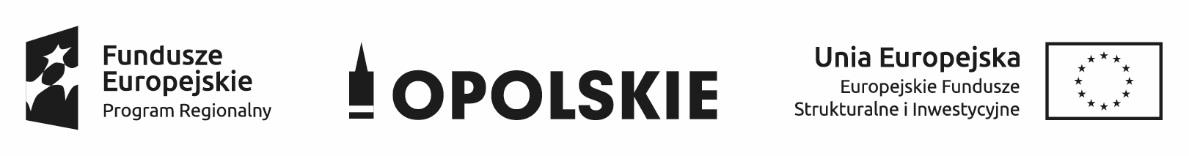 WYKAZ KANDYDATÓW NA EKSPERTÓW W RAMACH REGIONALNEGO PROGRAMU OPERACYJNEGO WOJEWÓDZTWA OPOLSKIEGO 
NA LATA 2014-2020Źródło: Opracowanie własne na podstawie danych uzyskanych od kandydatów na ekspertów.Lp.Imię i nazwisko kandydataAdres poczty elektronicznejDziałanie/podziałanie/ dziedzina w ramach RPO WO 2014-2020Działanie/podziałanie/ dziedzina w ramach RPO WO 2014-2020123441Stanisław Anweilers.anweiler@po.opole.pl1.1 Innowacje w przedsiębiorstwach1.1 Innowacje w przedsiębiorstwach1Stanisław Anweilers.anweiler@po.opole.pl3.2 Efektywność energetyczna3.2 Efektywność energetyczna1Stanisław Anweilers.anweiler@po.opole.pl3.4 Efektywność energetyczna w MSP3.4 Efektywność energetyczna w MSP2Krzysztof Badorakbadora@uni.opole.plOcena oddziaływania przedsięwzięcia na środowiskoOcena oddziaływania przedsięwzięcia na środowisko2Krzysztof Badorakbadora@uni.opole.pl5.1 Ochrona różnorodności biologicznej5.1 Ochrona różnorodności biologicznej2Krzysztof Badorakbadora@uni.opole.pl10.2 Inwestycje wynikające z Lokalnych Planów Rewitalizacji10.2 Inwestycje wynikające z Lokalnych Planów Rewitalizacji3Brygida Banasiakbr.banasiak@wp.pl1.1 Innowacje w przedsiębiorstwach1.1 Innowacje w przedsiębiorstwach3Brygida Banasiakbr.banasiak@wp.pl1.2 Infrastruktura B + R1.2 Infrastruktura B + R3Brygida Banasiakbr.banasiak@wp.pl2.1.1 Nowe produkty i usługi2.1.1 Nowe produkty i usługi3Brygida Banasiakbr.banasiak@wp.pl2.1.3 Nowe produkty i usługi w MSP na obszarach przygranicznych2.1.3 Nowe produkty i usługi w MSP na obszarach przygranicznych3Brygida Banasiakbr.banasiak@wp.pl2.3 Wzmocnienie otoczenia biznesu2.3 Wzmocnienie otoczenia biznesu3Brygida Banasiakbr.banasiak@wp.pl2.4 Współpraca gospodarcza i promocja2.4 Współpraca gospodarcza i promocja3Brygida Banasiakbr.banasiak@wp.pl7.4 Wydłużenie aktywności zawodowej7.4 Wydłużenie aktywności zawodowej3Brygida Banasiakbr.banasiak@wp.pl7.5 Szkolenia, doradztwo dla przedsiębiorców i pracowników przedsiębiorstw oraz adaptacyjność przedsiębiorstw 7.5 Szkolenia, doradztwo dla przedsiębiorców i pracowników przedsiębiorstw oraz adaptacyjność przedsiębiorstw 3Brygida Banasiakbr.banasiak@wp.pl8.1 Dostęp do wysokiej jakości usług zdrowotnych i społecznych8.1 Dostęp do wysokiej jakości usług zdrowotnych i społecznych4Monika Bąkkontakt_monika@wp.plAnaliza finansowa i ekonomicznaAnaliza finansowa i ekonomiczna4Monika Bąkkontakt_monika@wp.pl1.1 Innowacje w przedsiębiorstwach1.1 Innowacje w przedsiębiorstwach4Monika Bąkkontakt_monika@wp.pl1.2 Infrastruktura B + R1.2 Infrastruktura B + R4Monika Bąkkontakt_monika@wp.pl2.1.1 Nowe produkty i usługi2.1.1 Nowe produkty i usługi4Monika Bąkkontakt_monika@wp.pl2.1.3 Nowe produkty i usługi w MSP na obszarach przygranicznych2.1.3 Nowe produkty i usługi w MSP na obszarach przygranicznych4Monika Bąkkontakt_monika@wp.pl2.2 Przygotowanie terenów inwestycyjnych na rzecz gospodarki2.2 Przygotowanie terenów inwestycyjnych na rzecz gospodarki4Monika Bąkkontakt_monika@wp.pl2.3 Wzmocnienie otoczenia biznesu2.3 Wzmocnienie otoczenia biznesu4Monika Bąkkontakt_monika@wp.pl2.4 Współpraca gospodarcza i promocja2.4 Współpraca gospodarcza i promocja4Monika Bąkkontakt_monika@wp.pl3.2 Efektywność energetyczna3.2 Efektywność energetyczna4Monika Bąkkontakt_monika@wp.pl3.4 Efektywność energetyczna w MSP3.4 Efektywność energetyczna w MSP4Monika Bąkkontakt_monika@wp.pl6.2 Nowoczesny transport kolejowy6.2 Nowoczesny transport kolejowy4Monika Bąkkontakt_monika@wp.pl7.4 Wydłużenie aktywności zawodowej7.4 Wydłużenie aktywności zawodowej4Monika Bąkkontakt_monika@wp.pl7.5 Szkolenia, doradztwo dla przedsiębiorców i pracowników przedsiębiorstw oraz adaptacyjność przedsiębiorstw7.5 Szkolenia, doradztwo dla przedsiębiorców i pracowników przedsiębiorstw oraz adaptacyjność przedsiębiorstw4Monika Bąkkontakt_monika@wp.pl8.1 Dostęp do wysokiej jakości usług zdrowotnych i społecznych8.1 Dostęp do wysokiej jakości usług zdrowotnych i społecznych4Monika Bąkkontakt_monika@wp.pl8.2 Włączenie społeczne8.2 Włączenie społeczne4Monika Bąkkontakt_monika@wp.pl8.3 Wsparcie podmiotów ekonomii społecznej 8.3 Wsparcie podmiotów ekonomii społecznej 4Monika Bąkkontakt_monika@wp.pl9.1.1 Wsparcie kształcenia ogólnego9.1.1 Wsparcie kształcenia ogólnego4Monika Bąkkontakt_monika@wp.pl9.1.2 Wsparcie kształcenia ogólnego w Aglomeracji Opolskiej9.1.2 Wsparcie kształcenia ogólnego w Aglomeracji Opolskiej4Monika Bąkkontakt_monika@wp.pl9.1.3 Wsparcie edukacji przedszkolnej9.1.3 Wsparcie edukacji przedszkolnej4Monika Bąkkontakt_monika@wp.pl9.1.4 Wsparcie edukacji przedszkolnej w Aglomeracji Opolskiej9.1.4 Wsparcie edukacji przedszkolnej w Aglomeracji Opolskiej4Monika Bąkkontakt_monika@wp.pl9.2.1 Wsparcie kształcenia zawodowego9.2.1 Wsparcie kształcenia zawodowego4Monika Bąkkontakt_monika@wp.pl9.2.2 Wsparcie kształcenia zawodowego w Aglomeracji Opolskiej9.2.2 Wsparcie kształcenia zawodowego w Aglomeracji Opolskiej4Monika Bąkkontakt_monika@wp.pl9.3 Wsparcie kształcenia ustawicznego9.3 Wsparcie kształcenia ustawicznego5Leszek Bernaciakleszber@wp.pl2.1.1 Nowe produkty i usługi2.1.1 Nowe produkty i usługi5Leszek Bernaciakleszber@wp.pl2.1.3 Nowe produkty i usługi w MSP na obszarach przygranicznych2.1.3 Nowe produkty i usługi w MSP na obszarach przygranicznych6Ewa Bernackaevaber@wp.pl5.1 Ochrona różnorodności biologicznej5.1 Ochrona różnorodności biologicznej7Piotr Bębenekp.bebenek1@gmail.comAnaliza finansowa i ekonomicznaAnaliza finansowa i ekonomiczna7Piotr Bębenekp.bebenek1@gmail.com1.1 Innowacje w przedsiębiorstwachW zakresie wyboru podmiotu pełniącego funkcję menadżera funduszu funduszy wdrażanych przez instrumenty finansowe7Piotr Bębenekp.bebenek1@gmail.com2.1.1 Nowe produkty i usługiW zakresie wyboru podmiotu pełniącego funkcję menadżera funduszu funduszy wdrażanych przez instrumenty finansowe7Piotr Bębenekp.bebenek1@gmail.com3.2.3 Efektywność energetyczna w mieszkalnictwieW zakresie wyboru podmiotu pełniącego funkcję menadżera funduszu funduszy wdrażanych przez instrumenty finansowe7Piotr Bębenekp.bebenek1@gmail.com3.3 Odnawialne źródła energiiW zakresie wyboru podmiotu pełniącego funkcję menadżera funduszu funduszy wdrażanych przez instrumenty finansowe7Piotr Bębenekp.bebenek1@gmail.com3.4 Efektywność energetyczna MSPW zakresie wyboru podmiotu pełniącego funkcję menadżera funduszu funduszy wdrażanych przez instrumenty finansowe7Piotr Bębenekp.bebenek1@gmail.com1.1 Innowacje w przedsiębiorstwach1.1 Innowacje w przedsiębiorstwach7Piotr Bębenekp.bebenek1@gmail.com1.2 Infrastruktura B + R1.2 Infrastruktura B + R7Piotr Bębenekp.bebenek1@gmail.com2.1.1 Nowe produkty i usługi2.1.1 Nowe produkty i usługi7Piotr Bębenekp.bebenek1@gmail.com2.1.2 Wsparcie TIK w przedsiębiorstwach2.1.2 Wsparcie TIK w przedsiębiorstwach7Piotr Bębenekp.bebenek1@gmail.com2.1.3 Nowe produkty i usługi w MSP na obszarach przygranicznych2.1.3 Nowe produkty i usługi w MSP na obszarach przygranicznych7Piotr Bębenekp.bebenek1@gmail.com2.2 Przygotowanie terenów inwestycyjnych na rzecz gospodarki2.2 Przygotowanie terenów inwestycyjnych na rzecz gospodarki7Piotr Bębenekp.bebenek1@gmail.com2.3 Wzmocnienie otoczenia biznesu2.3 Wzmocnienie otoczenia biznesu7Piotr Bębenekp.bebenek1@gmail.com2.4 Współpraca gospodarcza i promocja2.4 Współpraca gospodarcza i promocja7Piotr Bębenekp.bebenek1@gmail.com10.4 Rozwój infrastruktury edukacyjnej i szkoleniowej10.4 Rozwój infrastruktury edukacyjnej i szkoleniowej8Anna Bileńki-Świterska bilenki@interia.pl/bilenki@o2.pl7.4 Wydłużenie aktywności zawodowej7.4 Wydłużenie aktywności zawodowej8Anna Bileńki-Świterska bilenki@interia.pl/bilenki@o2.pl7.5 Szkolenia, doradztwo dla przedsiębiorców i pracowników przedsiębiorstw oraz adaptacyjność przedsiębiorstw7.5 Szkolenia, doradztwo dla przedsiębiorców i pracowników przedsiębiorstw oraz adaptacyjność przedsiębiorstw8Anna Bileńki-Świterska bilenki@interia.pl/bilenki@o2.pl8.2 Włączenie społeczne8.2 Włączenie społeczne8Anna Bileńki-Świterska bilenki@interia.pl/bilenki@o2.pl8.3 Wsparcie podmiotów ekonomii społecznej8.3 Wsparcie podmiotów ekonomii społecznej8Anna Bileńki-Świterska bilenki@interia.pl/bilenki@o2.pl9.1.1 Wsparcie kształcenia ogólnego9.1.1 Wsparcie kształcenia ogólnego8Anna Bileńki-Świterska bilenki@interia.pl/bilenki@o2.pl9.1.2 Wsparcie kształcenia ogólnego w Aglomeracji Opolskiej9.1.2 Wsparcie kształcenia ogólnego w Aglomeracji Opolskiej8Anna Bileńki-Świterska bilenki@interia.pl/bilenki@o2.pl9.1.3 Wsparcie edukacji przedszkolnej9.1.3 Wsparcie edukacji przedszkolnej8Anna Bileńki-Świterska bilenki@interia.pl/bilenki@o2.pl9.1.4 Wsparcie edukacji przedszkolnej w Aglomeracji Opolskiej9.1.4 Wsparcie edukacji przedszkolnej w Aglomeracji Opolskiej8Anna Bileńki-Świterska bilenki@interia.pl/bilenki@o2.pl9.2.1 Wsparcie kształcenia zawodowego9.2.1 Wsparcie kształcenia zawodowego8Anna Bileńki-Świterska bilenki@interia.pl/bilenki@o2.pl9.2.2 Wsparcie kształcenia zawodowego w Aglomeracji Opolskiej9.2.2 Wsparcie kształcenia zawodowego w Aglomeracji Opolskiej8Anna Bileńki-Świterska bilenki@interia.pl/bilenki@o2.pl9.3 Wsparcie kształcenia ustawicznego9.3 Wsparcie kształcenia ustawicznego9Cecylia Brylkac.brylka@op.plAnaliza finansowa i ekonomicznaAnaliza finansowa i ekonomiczna9Cecylia Brylkac.brylka@op.pl1.1 Innowacje w przedsiębiorstwach1.1 Innowacje w przedsiębiorstwach9Cecylia Brylkac.brylka@op.pl1.2 Infrastruktura B + R1.2 Infrastruktura B + R9Cecylia Brylkac.brylka@op.pl2.1.1 Nowe produkty i usługi2.1.1 Nowe produkty i usługi9Cecylia Brylkac.brylka@op.pl2.1.3 Nowe produkty i usługi w MSP na obszarach przygranicznych2.1.3 Nowe produkty i usługi w MSP na obszarach przygranicznych9Cecylia Brylkac.brylka@op.pl2.2 Przygotowanie terenów inwestycyjnych na rzecz gospodarki2.2 Przygotowanie terenów inwestycyjnych na rzecz gospodarki9Cecylia Brylkac.brylka@op.pl2.3 Wzmocnienie otoczenia biznesu2.3 Wzmocnienie otoczenia biznesu9Cecylia Brylkac.brylka@op.pl2.4 Współpraca gospodarcza i promocja2.4 Współpraca gospodarcza i promocja10Marcin Brzezińskimbrzezinski8@gmail.com10.3 E-usługi publiczne10.3 E-usługi publiczne11Grzegorz BrzozowskiBrzozowski.op@gmail.com4.2 System wczesnego reagowania i ratownictwa4.2 System wczesnego reagowania i ratownictwa12Maria Buckabuckamaria@op.plAnaliza finansowa i ekonomicznaAnaliza finansowa i ekonomiczna12Maria Buckabuckamaria@op.pl1.2 Infrastruktura B + R1.2 Infrastruktura B + R12Maria Buckabuckamaria@op.pl2.1.3 Nowe produkty i usługi w MSP na obszarach przygranicznych2.1.3 Nowe produkty i usługi w MSP na obszarach przygranicznych12Maria Buckabuckamaria@op.pl2.4 Współpraca gospodarcza i promocja2.4 Współpraca gospodarcza i promocja13Stefan Chabiera stefan@chabiera.pl1.1 Innowacje w przedsiębiorstwachW zakresie wyboru podmiotu pełniącego funkcję menadżera funduszu funduszy wdrażanych przez instrumenty finansowe13Stefan Chabiera stefan@chabiera.pl2.1.1 Nowe produkty i usługiW zakresie wyboru podmiotu pełniącego funkcję menadżera funduszu funduszy wdrażanych przez instrumenty finansowe13Stefan Chabiera stefan@chabiera.pl3.2.3 Efektywność energetyczna w mieszkalnictwieW zakresie wyboru podmiotu pełniącego funkcję menadżera funduszu funduszy wdrażanych przez instrumenty finansowe13Stefan Chabiera stefan@chabiera.pl3.3 Odnawialne źródła energiiW zakresie wyboru podmiotu pełniącego funkcję menadżera funduszu funduszy wdrażanych przez instrumenty finansowe13Stefan Chabiera stefan@chabiera.pl3.4 Efektywność energetyczna MSPW zakresie wyboru podmiotu pełniącego funkcję menadżera funduszu funduszy wdrażanych przez instrumenty finansowe14Tomasz Cisekcisekt@go2.pl1.1 Innowacje w przedsiębiorstwach1.1 Innowacje w przedsiębiorstwach14Tomasz Cisekcisekt@go2.pl1.2 Infrastruktura B + R1.2 Infrastruktura B + R14Tomasz Cisekcisekt@go2.pl2.1.1 Nowe produkty i usługi2.1.1 Nowe produkty i usługi14Tomasz Cisekcisekt@go2.pl2.1.2 Wsparcie TIK w przedsiębiorstwach2.1.2 Wsparcie TIK w przedsiębiorstwach14Tomasz Cisekcisekt@go2.pl2.1.3 Nowe produkty i usługi w MSP na obszarach przygranicznych2.1.3 Nowe produkty i usługi w MSP na obszarach przygranicznych14Tomasz Cisekcisekt@go2.pl2.1.4 Inwestycje dla Podmiotów Ekonomii Społecznej2.1.4 Inwestycje dla Podmiotów Ekonomii Społecznej14Tomasz Cisekcisekt@go2.pl2.2 Przygotowanie terenów inwestycyjnych na rzecz gospodarki2.2 Przygotowanie terenów inwestycyjnych na rzecz gospodarki14Tomasz Cisekcisekt@go2.pl2.3 Wzmocnienie otoczenia biznesu2.3 Wzmocnienie otoczenia biznesu14Tomasz Cisekcisekt@go2.pl2.4 Współpraca gospodarcza i promocja2.4 Współpraca gospodarcza i promocja14Tomasz Cisekcisekt@go2.pl7.4 Wydłużenie aktywności zawodowej7.4 Wydłużenie aktywności zawodowej14Tomasz Cisekcisekt@go2.pl7.5 Szkolenia, doradztwo dla przedsiębiorców i pracowników przedsiębiorstw oraz adaptacyjność przedsiębiorstw7.5 Szkolenia, doradztwo dla przedsiębiorców i pracowników przedsiębiorstw oraz adaptacyjność przedsiębiorstw14Tomasz Cisekcisekt@go2.pl9.1.1 Wsparcie kształcenia ogólnego9.1.1 Wsparcie kształcenia ogólnego14Tomasz Cisekcisekt@go2.pl9.1.2 Wsparcie kształcenia ogólnego w Aglomeracji Opolskiej9.1.2 Wsparcie kształcenia ogólnego w Aglomeracji Opolskiej14Tomasz Cisekcisekt@go2.pl9.1.3 Wsparcie edukacji przedszkolnej9.1.3 Wsparcie edukacji przedszkolnej14Tomasz Cisekcisekt@go2.pl9.1.4 Wsparcie edukacji przedszkolnej w Aglomeracji Opolskiej9.1.4 Wsparcie edukacji przedszkolnej w Aglomeracji Opolskiej14Tomasz Cisekcisekt@go2.pl9.2.1 Wsparcie kształcenia zawodowego9.2.1 Wsparcie kształcenia zawodowego14Tomasz Cisekcisekt@go2.pl9.2.2 Wsparcie kształcenia zawodowego w Aglomeracji Opolskiej9.2.2 Wsparcie kształcenia zawodowego w Aglomeracji Opolskiej14Tomasz Cisekcisekt@go2.pl9.3 Wsparcie kształcenia ustawicznego9.3 Wsparcie kształcenia ustawicznego14Tomasz Cisekcisekt@go2.pl10.2 Inwestycje wynikające z Lokalnych Planów Rewitalizacji10.2 Inwestycje wynikające z Lokalnych Planów Rewitalizacji14Tomasz Cisekcisekt@go2.pl10.3 E-usługi publiczne10.3 E-usługi publiczne15Rafał Ciuparafalciupa@wp.pl7.2 Aktywizacja zawodowa osób pozostających bez pracy7.2 Aktywizacja zawodowa osób pozostających bez pracy15Rafał Ciuparafalciupa@wp.pl9.1.1 Wsparcie kształcenia ogólnego9.1.1 Wsparcie kształcenia ogólnego15Rafał Ciuparafalciupa@wp.pl9.1.2 Wsparcie kształcenia ogólnego w Aglomeracji Opolskiej9.1.2 Wsparcie kształcenia ogólnego w Aglomeracji Opolskiej15Rafał Ciuparafalciupa@wp.pl9.1.3 Wsparcie edukacji przedszkolnej9.1.3 Wsparcie edukacji przedszkolnej15Rafał Ciuparafalciupa@wp.pl9.1.4 Wsparcie edukacji przedszkolnej w Aglomeracji Opolskiej9.1.4 Wsparcie edukacji przedszkolnej w Aglomeracji Opolskiej15Rafał Ciuparafalciupa@wp.pl9.2.1 Wsparcie kształcenia zawodowego9.2.1 Wsparcie kształcenia zawodowego15Rafał Ciuparafalciupa@wp.pl9.2.2 Wsparcie kształcenia zawodowego w Aglomeracji Opolskiej9.2.2 Wsparcie kształcenia zawodowego w Aglomeracji Opolskiej15Rafał Ciuparafalciupa@wp.pl9.3 Wsparcie kształcenia ustawicznego9.3 Wsparcie kształcenia ustawicznego16Arkadiusz Danikarkadiusz.danik@gmail.com2.1.2 Wsparcie TIK w przedsiębiorstwach2.1.2 Wsparcie TIK w przedsiębiorstwach17Irena Dąbrowskai.dabrowska.poczta@wp.plAnaliza finansowa i ekonomicznaAnaliza finansowa i ekonomiczna18Arkadiusz Dąbrowski arekdabrowski5@interia.pl7.2 Aktywizacja zawodowa osób pozostających bez pracy7.2 Aktywizacja zawodowa osób pozostających bez pracy18Arkadiusz Dąbrowski arekdabrowski5@interia.pl7.3 Zakładanie działalności gospodarczej7.3 Zakładanie działalności gospodarczej18Arkadiusz Dąbrowski arekdabrowski5@interia.pl7.4 Wydłużenie aktywności zawodowej7.4 Wydłużenie aktywności zawodowej18Arkadiusz Dąbrowski arekdabrowski5@interia.pl7.5 Szkolenia, doradztwo dla przedsiębiorców i pracowników przedsiębiorstw oraz adaptacyjność przedsiębiorstw7.5 Szkolenia, doradztwo dla przedsiębiorców i pracowników przedsiębiorstw oraz adaptacyjność przedsiębiorstw18Arkadiusz Dąbrowski arekdabrowski5@interia.pl7.6 Godzenie życia prywatnego i zawodowego7.6 Godzenie życia prywatnego i zawodowego18Arkadiusz Dąbrowski arekdabrowski5@interia.pl8.2 Włączenie społeczne8.2 Włączenie społeczne18Arkadiusz Dąbrowski arekdabrowski5@interia.pl9.1.1 Wsparcie kształcenia ogólnego9.1.1 Wsparcie kształcenia ogólnego18Arkadiusz Dąbrowski arekdabrowski5@interia.pl9.1.2 Wsparcie kształcenia ogólnego w Aglomeracji Opolskiej9.1.2 Wsparcie kształcenia ogólnego w Aglomeracji Opolskiej18Arkadiusz Dąbrowski arekdabrowski5@interia.pl9.1.3 Wsparcie edukacji przedszkolnej9.1.3 Wsparcie edukacji przedszkolnej18Arkadiusz Dąbrowski arekdabrowski5@interia.pl9.1.4 Wsparcie edukacji przedszkolnej w Aglomeracji Opolskiej9.1.4 Wsparcie edukacji przedszkolnej w Aglomeracji Opolskiej18Arkadiusz Dąbrowski arekdabrowski5@interia.pl9.2.1 Wsparcie kształcenia zawodowego9.2.1 Wsparcie kształcenia zawodowego18Arkadiusz Dąbrowski arekdabrowski5@interia.pl9.2.2 Wsparcie kształcenia zawodowego w Aglomeracji Opolskiej9.2.2 Wsparcie kształcenia zawodowego w Aglomeracji Opolskiej18Arkadiusz Dąbrowski arekdabrowski5@interia.plWsparcie kształcenia ustawicznegoWsparcie kształcenia ustawicznego19Marek Derskimarrek4@interia.plAnaliza finansowa i ekonomicznaAnaliza finansowa i ekonomiczna19Marek Derskimarrek4@interia.pl1.1 Innowacje w przedsiębiorstwachW zakresie wyboru podmiotu pełniącego funkcję menadżera funduszu funduszy wdrażanych przez instrumenty finansowe19Marek Derskimarrek4@interia.pl2.1.1 Nowe produkty i usługiW zakresie wyboru podmiotu pełniącego funkcję menadżera funduszu funduszy wdrażanych przez instrumenty finansowe19Marek Derskimarrek4@interia.pl3.2.3 Efektywność energetyczna w mieszkalnictwieW zakresie wyboru podmiotu pełniącego funkcję menadżera funduszu funduszy wdrażanych przez instrumenty finansowe19Marek Derskimarrek4@interia.pl3.3 Odnawialne źródła energiiW zakresie wyboru podmiotu pełniącego funkcję menadżera funduszu funduszy wdrażanych przez instrumenty finansowe19Marek Derskimarrek4@interia.pl3.4 Efektywność energetyczna MSPW zakresie wyboru podmiotu pełniącego funkcję menadżera funduszu funduszy wdrażanych przez instrumenty finansowe19Marek Derskimarrek4@interia.pl1.1 Innowacje w przedsiębiorstwach1.1 Innowacje w przedsiębiorstwach19Marek Derskimarrek4@interia.pl1.2 Infrastruktura B + R1.2 Infrastruktura B + R19Marek Derskimarrek4@interia.pl2.1.1 Nowe produkty i usługi2.1.1 Nowe produkty i usługi19Marek Derskimarrek4@interia.pl2.1.3 Nowe produkty i usługi w MSP na obszarach przygranicznych2.1.3 Nowe produkty i usługi w MSP na obszarach przygranicznych19Marek Derskimarrek4@interia.pl2.2 Przygotowanie terenów inwestycyjnych na rzecz gospodarki2.2 Przygotowanie terenów inwestycyjnych na rzecz gospodarki19Marek Derskimarrek4@interia.pl2.3 Wzmocnienie otoczenia biznesu2.3 Wzmocnienie otoczenia biznesu19Marek Derskimarrek4@interia.pl5.1 Ochrona różnorodności biologicznej5.1 Ochrona różnorodności biologicznej19Marek Derskimarrek4@interia.pl5.4 Gospodarka wodno-ściekowa5.4 Gospodarka wodno-ściekowa19Marek Derskimarrek4@interia.pl7.2 Aktywizacja zawodowa osób pozostających bez pracy7.2 Aktywizacja zawodowa osób pozostających bez pracy19Marek Derskimarrek4@interia.pl7.3 Zakładanie działalności gospodarczej7.3 Zakładanie działalności gospodarczej19Marek Derskimarrek4@interia.pl7.3 Zakładanie działalności gospodarczej (W zakresie wyboru podmiotu pełniącego funkcję menadżera funduszu funduszy wdrażanych przez instrumenty finansowe)7.3 Zakładanie działalności gospodarczej (W zakresie wyboru podmiotu pełniącego funkcję menadżera funduszu funduszy wdrażanych przez instrumenty finansowe)19Marek Derskimarrek4@interia.pl7.6 Godzenie życia prywatnego i zawodowego7.6 Godzenie życia prywatnego i zawodowego19Marek Derskimarrek4@interia.pl8.2 Włączenie społeczne8.2 Włączenie społeczne19Marek Derskimarrek4@interia.pl8.3 Wsparcie podmiotów ekonomii społecznej8.3 Wsparcie podmiotów ekonomii społecznej19Marek Derskimarrek4@interia.pl9.3 Wsparcie kształcenia ustawicznego9.3 Wsparcie kształcenia ustawicznego20Joanna Dłużniewskarrdluzni@cyf-kr.edu.pl5.1 Ochrona różnorodności biologicznej5.1 Ochrona różnorodności biologicznej21Iwona Dołżyckabp.domel@wp.pl4.1 Mała retencja4.1 Mała retencja22Andrzej Gabrychbranic@vp.pl7.2 Aktywizacja zawodowa osób pozostających bez pracy7.2 Aktywizacja zawodowa osób pozostających bez pracy22Andrzej Gabrychbranic@vp.pl7.3 Zakładanie działalności gospodarczej7.3 Zakładanie działalności gospodarczej22Andrzej Gabrychbranic@vp.pl7.4 Wydłużenie aktywności zawodowej7.4 Wydłużenie aktywności zawodowej22Andrzej Gabrychbranic@vp.pl7.5 Szkolenia, doradztwo dla przedsiębiorców i pracowników przedsiębiorstw oraz adaptacyjność przedsiębiorstw7.5 Szkolenia, doradztwo dla przedsiębiorców i pracowników przedsiębiorstw oraz adaptacyjność przedsiębiorstw22Andrzej Gabrychbranic@vp.pl8.2 Włączenie społeczne8.2 Włączenie społeczne22Andrzej Gabrychbranic@vp.pl8.3 Wsparcie podmiotów ekonomii społecznej8.3 Wsparcie podmiotów ekonomii społecznej23Jakub Gadekjakub.gadek@gmail.com1.1 Innowacje w przedsiębiorstwach1.1 Innowacje w przedsiębiorstwach23Jakub Gadekjakub.gadek@gmail.com1.2 Infrastruktura B + R1.2 Infrastruktura B + R23Jakub Gadekjakub.gadek@gmail.com10.3 E-usługi publicznej10.3 E-usługi publicznej24Artur Gadzińskiartur.gadzinski@zuos.pl5.2 Poprawa gospodarowania odpadami komunalnymi5.2 Poprawa gospodarowania odpadami komunalnymi25Witold Gajdawitgajda@gmail.com5.3 Ochrona dziedzictwa kulturowego i kultury5.3 Ochrona dziedzictwa kulturowego i kultury26Tomasz Ganczarektganczarek@poczta.fm1.1 Innowacje w przedsiębiorstwach1.1 Innowacje w przedsiębiorstwach26Tomasz Ganczarektganczarek@poczta.fm1.2 Infrastruktura B + R1.2 Infrastruktura B + R26Tomasz Ganczarektganczarek@poczta.fm2.1.1 Nowe produkty i usługi2.1.1 Nowe produkty i usługi26Tomasz Ganczarektganczarek@poczta.fm2.1.3 Nowe produkty i usługi w MSP na obszarach przygranicznych2.1.3 Nowe produkty i usługi w MSP na obszarach przygranicznych26Tomasz Ganczarektganczarek@poczta.fm2.2 Przygotowanie terenów inwestycyjnych na rzecz gospodarki2.2 Przygotowanie terenów inwestycyjnych na rzecz gospodarki26Tomasz Ganczarektganczarek@poczta.fm2.3 Wzmocnienie otoczenia biznesu2.3 Wzmocnienie otoczenia biznesu26Tomasz Ganczarektganczarek@poczta.fm2.4 Współpraca gospodarcza i promocja2.4 Współpraca gospodarcza i promocja26Tomasz Ganczarektganczarek@poczta.fm10.1.1 Infrastruktura ochrony zdrowia w zakresie profilaktyki zdrowotnej mieszkańców regionu10.1.1 Infrastruktura ochrony zdrowia w zakresie profilaktyki zdrowotnej mieszkańców regionu27Wioletta Gańska-Maciejczykw.ganska.maciejczyk@wp.pl10.1.2 Infrastruktura usług społecznych10.1.2 Infrastruktura usług społecznych28Krzysztof Gielsakrzysiek.gielsa@gmail.com4.2 System wczesnego reagowania i ratownictwa4.2 System wczesnego reagowania i ratownictwa29Janina Gospodarekrrjgospo@cyf-kr.edu.pl5.1 Ochrona różnorodności biologicznej5.1 Ochrona różnorodności biologicznej30Piotr Grajdapiotr.grajda@gmail.com1.1 Innowacje w przedsiębiorstwach1.1 Innowacje w przedsiębiorstwach30Piotr Grajdapiotr.grajda@gmail.com2.1.1 Nowe produkty i usługi2.1.1 Nowe produkty i usługi30Piotr Grajdapiotr.grajda@gmail.com2.1.3 Nowe produkty i usługi w MSP na obszarach przygranicznych2.1.3 Nowe produkty i usługi w MSP na obszarach przygranicznych30Piotr Grajdapiotr.grajda@gmail.com3.1 Strategie niskoemisyjne3.1 Strategie niskoemisyjne30Piotr Grajdapiotr.grajda@gmail.com3.2 Efektywność energetyczna3.2 Efektywność energetyczna30Piotr Grajdapiotr.grajda@gmail.com3.4 Efektywność energetyczna w MSP3.4 Efektywność energetyczna w MSP31Justyna Grondysjustyna.grondys@gmail.com1.1 Innowacje w przedsiębiorstwach1.1 Innowacje w przedsiębiorstwach31Justyna Grondysjustyna.grondys@gmail.com5.4 Gospodarka wodno-ściekowa5.4 Gospodarka wodno-ściekowa32Roman Grzebelfmf_romangrzebel@poczta.onet.plAnaliza finansowa i ekonomicznaAnaliza finansowa i ekonomiczna33Grzegorz Grzelińskigregs@onet.pl1.1 Innowacje w przedsiębiorstwach1.1 Innowacje w przedsiębiorstwach33Grzegorz Grzelińskigregs@onet.pl2.1.1 Nowe produkty i usługi2.1.1 Nowe produkty i usługi33Grzegorz Grzelińskigregs@onet.pl2.1.3 Nowe produkty i usługi w MSP na obszarach przygranicznych2.1.3 Nowe produkty i usługi w MSP na obszarach przygranicznych33Grzegorz Grzelińskigregs@onet.pl7.3 Zakładanie działalności gospodarczej 7.3 Zakładanie działalności gospodarczej 34Grzegorz Habergrzegorz@haber.edu.pl10.1.2 Infrastruktura usług społecznych10.1.2 Infrastruktura usług społecznych35Grzegorz Hebdagrzesio@uni.opole.pl5.1 Ochrona różnorodności biologicznej5.1 Ochrona różnorodności biologicznej36Daniel Hermytdhermyt@gmail.com4.2 System wczesnego reagowania i ratownictwa4.2 System wczesnego reagowania i ratownictwa37Karolina Idryjank.ziolkowska83@gmail.com7.4 Wydłużenie aktywności zawodowej7.4 Wydłużenie aktywności zawodowej37Karolina Idryjank.ziolkowska83@gmail.com8.1 Dostęp do wysokiej jakości usług zdrowotnych i społecznych8.1 Dostęp do wysokiej jakości usług zdrowotnych i społecznych37Karolina Idryjank.ziolkowska83@gmail.com8.2 Włączenie społeczne8.2 Włączenie społeczne37Karolina Idryjank.ziolkowska83@gmail.com8.3 Wsparcie podmiotów ekonomii społecznej8.3 Wsparcie podmiotów ekonomii społecznej38Jolanta Jafernik-Hubertjolanta.jafernik@naszemiasteczko.plAnaliza finansowa i ekonomicznaAnaliza finansowa i ekonomiczna39Dominika Jagoda-Sobalakd.jagoda@po.opole.pl1.1 Innowacje w przedsiębiorstwach1.1 Innowacje w przedsiębiorstwach39Dominika Jagoda-Sobalakd.jagoda@po.opole.pl2.1.1 Nowe produkty i usługi2.1.1 Nowe produkty i usługi39Dominika Jagoda-Sobalakd.jagoda@po.opole.pl2.1.3 Nowe produkty i usługi w MSP na obszarach przygranicznych2.1.3 Nowe produkty i usługi w MSP na obszarach przygranicznych40Agnieszka Janetaagnieszka.janeta@interia.pl1.1 Innowacje w przedsiębiorstwach1.1 Innowacje w przedsiębiorstwach40Agnieszka Janetaagnieszka.janeta@interia.pl1.2 Infrastruktura B + R1.2 Infrastruktura B + R40Agnieszka Janetaagnieszka.janeta@interia.pl2.1.1 Nowe produkty i usługi2.1.1 Nowe produkty i usługi40Agnieszka Janetaagnieszka.janeta@interia.pl2.1.3 Nowe produkty i usługi w MSP na obszarach przygranicznych2.1.3 Nowe produkty i usługi w MSP na obszarach przygranicznych41Alicja Janikatomczak1981@gmail.com1.1 Innowacje w przedsiębiorstwach1.1 Innowacje w przedsiębiorstwach41Alicja Janikatomczak1981@gmail.com2.1.1 Nowe produkty i usługi2.1.1 Nowe produkty i usługi41Alicja Janikatomczak1981@gmail.com2.1.3 Nowe produkty i usługi w MSP na obszarach przygranicznych2.1.3 Nowe produkty i usługi w MSP na obszarach przygranicznych41Alicja Janikatomczak1981@gmail.com2.4 Współpraca gospodarcza i promocja2.4 Współpraca gospodarcza i promocja42Wojciech Jankowskiw.jankowski@op.plAnaliza finansowa i ekonomicznaAnaliza finansowa i ekonomiczna43Andrzej Jaworowiczajaworowicz@gmail.com1.1 Innowacje w przedsiębiorstwach1.1 Innowacje w przedsiębiorstwach43Andrzej Jaworowiczajaworowicz@gmail.com1.2 Infrastruktura B + R1.2 Infrastruktura B + R43Andrzej Jaworowiczajaworowicz@gmail.com2.1.1 Nowe produkty i usługi2.1.1 Nowe produkty i usługi43Andrzej Jaworowiczajaworowicz@gmail.com2.1.3 Nowe produkty i usługi w MSP na obszarach przygranicznych2.1.3 Nowe produkty i usługi w MSP na obszarach przygranicznych43Andrzej Jaworowiczajaworowicz@gmail.com2.2 Przygotowanie terenów inwestycyjnych na rzecz gospodarki2.2 Przygotowanie terenów inwestycyjnych na rzecz gospodarki43Andrzej Jaworowiczajaworowicz@gmail.com2.3 Wzmocnienie otoczenia biznesu2.3 Wzmocnienie otoczenia biznesu43Andrzej Jaworowiczajaworowicz@gmail.com2.4 Współpraca gospodarcza i promocja2.4 Współpraca gospodarcza i promocja43Andrzej Jaworowiczajaworowicz@gmail.com3.1 Strategie niskoemisyjne3.1 Strategie niskoemisyjne44Jarosław Jonkiszj.jonkisz@onet.eu5.1 Ochrona różnorodności biologicznej5.1 Ochrona różnorodności biologicznej45Piotr Jurkowskipiotr_jurkowski@interia.pl1.1 Innowacje w przedsiębiorstwach1.1 Innowacje w przedsiębiorstwach45Piotr Jurkowskipiotr_jurkowski@interia.pl2.1.1 Nowe produkty i usługi2.1.1 Nowe produkty i usługi45Piotr Jurkowskipiotr_jurkowski@interia.pl2.1.2 Wsparcie TIK w przedsiębiorstwach2.1.2 Wsparcie TIK w przedsiębiorstwach45Piotr Jurkowskipiotr_jurkowski@interia.pl2.1.3 Nowe produkty i usługi w MSP na obszarach przygranicznych2.1.3 Nowe produkty i usługi w MSP na obszarach przygranicznych45Piotr Jurkowskipiotr_jurkowski@interia.pl2.3 Wzmocnienie otoczenia biznesu2.3 Wzmocnienie otoczenia biznesu45Piotr Jurkowskipiotr_jurkowski@interia.pl2.4 Współpraca gospodarcza i promocja2.4 Współpraca gospodarcza i promocja46Dariusz Kajsturadarkaj@interia.pl2.1.3 Nowe produkty i usługi w MSP na obszarach przygranicznych2.1.3 Nowe produkty i usługi w MSP na obszarach przygranicznych46Dariusz Kajsturadarkaj@interia.pl2.1.4 Inwestycje dla Podmiotów Ekonomii Społecznej2.1.4 Inwestycje dla Podmiotów Ekonomii Społecznej46Dariusz Kajsturadarkaj@interia.pl2.3 Wzmocnienie otoczenia biznesu2.3 Wzmocnienie otoczenia biznesu46Dariusz Kajsturadarkaj@interia.pl2.4 Współpraca gospodarcza i promocja2.4 Współpraca gospodarcza i promocja47Ewa Kalbarczyk-Klakewa2@wp.pl5.3 Ochrona dziedzictwa kulturowego i kultury5.3 Ochrona dziedzictwa kulturowego i kultury48Beata Karpińskabeatakarpinska@onet.pl6.2 Nowoczesny transport kolejowy6.2 Nowoczesny transport kolejowy49Ryszard Karpińskirszardkarpinski@gmail.com3.2 Efektywność energetyczna3.2 Efektywność energetyczna50Zbigniew Kaszyckimistrzu373@wp.pl3.1 Strategie niskoemisyjne3.1 Strategie niskoemisyjne50Zbigniew Kaszyckimistrzu373@wp.pl4.1 Mała retencja4.1 Mała retencja50Zbigniew Kaszyckimistrzu373@wp.pl5.1 Ochrona różnorodności biologicznej5.1 Ochrona różnorodności biologicznej50Zbigniew Kaszyckimistrzu373@wp.pl5.2 Gospodarowanie odpadami komunalnymi5.2 Gospodarowanie odpadami komunalnymi50Zbigniew Kaszyckimistrzu373@wp.pl5.4 Gospodarka wodno-ściekowa5.4 Gospodarka wodno-ściekowa50Zbigniew Kaszyckimistrzu373@wp.pl5.5 Ochrona powietrza5.5 Ochrona powietrza50Zbigniew Kaszyckimistrzu373@wp.pl7.2 Aktywizacja zawodowa osób pozostających bez pracy7.2 Aktywizacja zawodowa osób pozostających bez pracy50Zbigniew Kaszyckimistrzu373@wp.pl10.1.2 Infrastruktura usług społecznych10.1.2 Infrastruktura usług społecznych51Paweł Knopp.knop@interia.pl2.1.4 Inwestycje dla Podmiotów Ekonomii Społecznej2.1.4 Inwestycje dla Podmiotów Ekonomii Społecznej51Paweł Knopp.knop@interia.pl2.3 Wzmocnienie otoczenia biznesu2.3 Wzmocnienie otoczenia biznesu52Danuta Kochanowiczdkochanowicz@vp.pl5.1 Ochrona różnorodności biologicznej5.1 Ochrona różnorodności biologicznej52Danuta Kochanowiczdkochanowicz@vp.pl5.2 Gospodarowanie odpadami komunalnymi5.2 Gospodarowanie odpadami komunalnymi52Danuta Kochanowiczdkochanowicz@vp.pl5.4 Gospodarka wodno-ściekowa5.4 Gospodarka wodno-ściekowa53Krzysztof Kociugakrzkoc@op.plAnaliza finansowa i ekonomicznaAnaliza finansowa i ekonomiczna54Damian Kocotdamian.kocot@op.plAnaliza finansowa i ekonomicznaAnaliza finansowa i ekonomiczna54Damian Kocotdamian.kocot@op.pl1.1 Innowacje w przedsiębiorstwach1.1 Innowacje w przedsiębiorstwach54Damian Kocotdamian.kocot@op.pl1.2 Infrastruktura B + R1.2 Infrastruktura B + R54Damian Kocotdamian.kocot@op.pl2.1.1 Nowe produkty i usługi2.1.1 Nowe produkty i usługi54Damian Kocotdamian.kocot@op.pl2.1.3 Nowe produkty i usługi w MSP na obszarach przygranicznych2.1.3 Nowe produkty i usługi w MSP na obszarach przygranicznych54Damian Kocotdamian.kocot@op.pl2.3 Wzmocnienie otoczenia biznesu2.3 Wzmocnienie otoczenia biznesu54Damian Kocotdamian.kocot@op.pl2.4 Współpraca gospodarcza i promocja2.4 Współpraca gospodarcza i promocja54Damian Kocotdamian.kocot@op.pl7.4 Wydłużenie aktywności zawodowej7.4 Wydłużenie aktywności zawodowej54Damian Kocotdamian.kocot@op.pl7.5 Szkolenia, doradztwo dla przedsiębiorców i pracowników przedsiębiorstw oraz adaptacyjność przedsiębiorstw7.5 Szkolenia, doradztwo dla przedsiębiorców i pracowników przedsiębiorstw oraz adaptacyjność przedsiębiorstw54Damian Kocotdamian.kocot@op.pl9.1.1 Wsparcie kształcenia ogólnego9.1.1 Wsparcie kształcenia ogólnego54Damian Kocotdamian.kocot@op.pl9.1.2 Wsparcie kształcenia ogólnego w Aglomeracji Opolskiej9.1.2 Wsparcie kształcenia ogólnego w Aglomeracji Opolskiej54Damian Kocotdamian.kocot@op.pl9.1.3 Wsparcie edukacji przedszkolnej9.1.3 Wsparcie edukacji przedszkolnej54Damian Kocotdamian.kocot@op.pl9.1.4 Wsparcie edukacji przedszkolnej w Aglomeracji Opolskiej9.1.4 Wsparcie edukacji przedszkolnej w Aglomeracji Opolskiej54Damian Kocotdamian.kocot@op.pl9.2.1 Wsparcie kształcenia zawodowego9.2.1 Wsparcie kształcenia zawodowego54Damian Kocotdamian.kocot@op.pl9.2.2 Wsparcie kształcenia zawodowego w Aglomeracji Opolskiej9.2.2 Wsparcie kształcenia zawodowego w Aglomeracji Opolskiej54Damian Kocotdamian.kocot@op.pl9.3 Wsparcie kształcenia ustawicznego9.3 Wsparcie kształcenia ustawicznego54Damian Kocotdamian.kocot@op.pl10.3 E-usługi publiczne10.3 E-usługi publiczne54Damian Kocotdamian.kocot@op.pl10.4 Rozwój infrastruktury edukacyjnej i szkoleniowej 10.4 Rozwój infrastruktury edukacyjnej i szkoleniowej 55Renata Kodymrenata.kodym@gmail.com5.3 Ochrona dziedzictwa kulturowego i kultury5.3 Ochrona dziedzictwa kulturowego i kultury56Julian Kołodziejekspertjkolodziej@gmail.com5.3 Ochrona dziedzictwa kulturowego i kultury5.3 Ochrona dziedzictwa kulturowego i kultury57Ewa Korybskaeww@tlen.pl7.4 Wydłużenie aktywności zawodowej7.4 Wydłużenie aktywności zawodowej57Ewa Korybskaeww@tlen.pl7.5 Szkolenia, doradztwo dla przedsiębiorców i pracowników przedsiębiorstw oraz adaptacyjność przedsiębiorstw7.5 Szkolenia, doradztwo dla przedsiębiorców i pracowników przedsiębiorstw oraz adaptacyjność przedsiębiorstw57Ewa Korybskaeww@tlen.pl9.1.1 Wsparcie kształcenia ogólnego 9.1.1 Wsparcie kształcenia ogólnego 57Ewa Korybskaeww@tlen.pl9.1.2 Wsparcie kształcenia ogólnego w Aglomeracji Opolskiej9.1.2 Wsparcie kształcenia ogólnego w Aglomeracji Opolskiej57Ewa Korybskaeww@tlen.pl9.1.3 Wsparcie edukacji przedszkolnej9.1.3 Wsparcie edukacji przedszkolnej57Ewa Korybskaeww@tlen.pl9.1.4 Wsparcie edukacji przedszkolnej w Aglomeracji Opolskiej9.1.4 Wsparcie edukacji przedszkolnej w Aglomeracji Opolskiej57Ewa Korybskaeww@tlen.pl9.2.1 Wsparcie kształcenia zawodowego9.2.1 Wsparcie kształcenia zawodowego57Ewa Korybskaeww@tlen.pl9.2.2 Wsparcie kształcenia zawodowego w Aglomeracji Opolskiej9.2.2 Wsparcie kształcenia zawodowego w Aglomeracji Opolskiej57Ewa Korybskaeww@tlen.pl9.3 Wsparcie kształcenia ustawicznego9.3 Wsparcie kształcenia ustawicznego58Łukasz KosińskiKosiko85@gmail.com2.1.2 Wsparcie TIK w przedsiębiorstwach2.1.2 Wsparcie TIK w przedsiębiorstwach58Łukasz KosińskiKosiko85@gmail.com10.1.1 Infrastruktura ochrony zdrowia w zakresie profilaktyki zdrowotnej mieszkańców regionu10.1.1 Infrastruktura ochrony zdrowia w zakresie profilaktyki zdrowotnej mieszkańców regionu59Błażej Koskablazejkoska@poczta.onet.pl2.1.2 Wsparcie TIK w przedsiębiorstwach2.1.2 Wsparcie TIK w przedsiębiorstwach59Błażej Koskablazejkoska@poczta.onet.pl10.3 E-usługi publiczne10.3 E-usługi publiczne60Rafał Koszykkoszyk.r@gmail.com2.1.1 Nowe produkty i usługi2.1.1 Nowe produkty i usługi60Rafał Koszykkoszyk.r@gmail.com2.3 Wzmocnienie otoczenia biznesu2.3 Wzmocnienie otoczenia biznesu61Artur Kotaraburmistrz@lewin-brzeski.pl6.1 Infrastruktura drogowa6.1 Infrastruktura drogowa62Małgorzata Kozakm.kozak@mopr.opole.pl10.1.2 Infrastruktura usług społecznych10.1.2 Infrastruktura usług społecznych63Anna Gruszczak (Kozik)anaisak@interia.pl1.1 Innowacje w przedsiębiorstwach1.1 Innowacje w przedsiębiorstwach63Anna Gruszczak (Kozik)anaisak@interia.pl2.1.1 Nowe produkty i usługi2.1.1 Nowe produkty i usługi63Anna Gruszczak (Kozik)anaisak@interia.pl2.1.3 Nowe produkty i usługi w MSP na obszarach przygranicznych2.1.3 Nowe produkty i usługi w MSP na obszarach przygranicznych64Dominik Kozikmechatron1@wp.pl1.1 Innowacje w przedsiębiorstwach1.1 Innowacje w przedsiębiorstwach64Dominik Kozikmechatron1@wp.pl1.2 Infrastruktura B + R1.2 Infrastruktura B + R64Dominik Kozikmechatron1@wp.pl2.1.1 Nowe produkty i usługi2.1.1 Nowe produkty i usługi64Dominik Kozikmechatron1@wp.pl2.1.3 Nowe produkty i usługi w MSP na obszarach przygranicznych2.1.3 Nowe produkty i usługi w MSP na obszarach przygranicznych65Jarosław Kozłykjarek@e-esc.pl3.2 Efektywność energetyczna3.2 Efektywność energetyczna65Jarosław Kozłykjarek@e-esc.pl3.4 Efektywność energetyczna w MSP3.4 Efektywność energetyczna w MSP66Magdalena Krawczykmkrawczyk@onet.eu2.1.2 Wsparcie TIK w przedsiębiorstwach2.1.2 Wsparcie TIK w przedsiębiorstwach67Przemysław Krawczykp.krawczyk@poczta.onet.eu1.1 Innowacje w przedsiębiorstwach1.1 Innowacje w przedsiębiorstwach67Przemysław Krawczykp.krawczyk@poczta.onet.eu7.2 Aktywizacja zawodowa osób pozostających bez pracy7.2 Aktywizacja zawodowa osób pozostających bez pracy67Przemysław Krawczykp.krawczyk@poczta.onet.eu7.3 Zakładanie działalności gospodarczej7.3 Zakładanie działalności gospodarczej67Przemysław Krawczykp.krawczyk@poczta.onet.eu7.4 Wydłużenie aktywności zawodowej7.4 Wydłużenie aktywności zawodowej67Przemysław Krawczykp.krawczyk@poczta.onet.eu7.5 Szkolenia, doradztwo dla przedsiębiorców i pracowników przedsiębiorstw oraz adaptacyjność przedsiębiorstw7.5 Szkolenia, doradztwo dla przedsiębiorców i pracowników przedsiębiorstw oraz adaptacyjność przedsiębiorstw67Przemysław Krawczykp.krawczyk@poczta.onet.eu7.6 Godzenie życia prywatnego i zawodowego7.6 Godzenie życia prywatnego i zawodowego67Przemysław Krawczykp.krawczyk@poczta.onet.eu9.1.1 Wsparcie kształcenia ogólnego9.1.1 Wsparcie kształcenia ogólnego67Przemysław Krawczykp.krawczyk@poczta.onet.eu9.1.2 Wsparcie kształcenia ogólnego w Aglomeracji Opolskiej9.1.2 Wsparcie kształcenia ogólnego w Aglomeracji Opolskiej67Przemysław Krawczykp.krawczyk@poczta.onet.eu9.1.3 Wsparcie edukacji przedszkolnej9.1.3 Wsparcie edukacji przedszkolnej67Przemysław Krawczykp.krawczyk@poczta.onet.eu9.1.4 Wsparcie edukacji przedszkolnej w Aglomeracji Opolskiej9.1.4 Wsparcie edukacji przedszkolnej w Aglomeracji Opolskiej67Przemysław Krawczykp.krawczyk@poczta.onet.eu9.2.1 Wsparcie kształcenia zawodowego9.2.1 Wsparcie kształcenia zawodowego67Przemysław Krawczykp.krawczyk@poczta.onet.eu9.2.2 Wsparcie kształcenia zawodowego w Aglomeracji Opolskiej9.2.2 Wsparcie kształcenia zawodowego w Aglomeracji Opolskiej67Przemysław Krawczykp.krawczyk@poczta.onet.eu9.3 Wsparcie kształcenia ustawicznego9.3 Wsparcie kształcenia ustawicznego68Krzysztof Kręciprochprosilence@prosilence.pl5.1 Ochrona różnorodności biologicznej5.1 Ochrona różnorodności biologicznej69Grzegorz Królczykgrzegorz.krolczyk@wp.pl1.1 Innowacje w przedsiębiorstwach1.1 Innowacje w przedsiębiorstwach69Grzegorz Królczykgrzegorz.krolczyk@wp.pl1.2 Infrastruktura B + R1.2 Infrastruktura B + R69Grzegorz Królczykgrzegorz.krolczyk@wp.pl2.1.1 Nowe produkty i usługi2.1.1 Nowe produkty i usługi69Grzegorz Królczykgrzegorz.krolczyk@wp.pl2.1.3 Nowe produkty i usługi w MSP na obszarach przygranicznych2.1.3 Nowe produkty i usługi w MSP na obszarach przygranicznych70Jolanta Królczykjolantakrolczyk@wp.pl1.1 Innowacje w przedsiębiorstwach1.1 Innowacje w przedsiębiorstwach70Jolanta Królczykjolantakrolczyk@wp.pl1.2 Infrastruktura B + R1.2 Infrastruktura B + R70Jolanta Królczykjolantakrolczyk@wp.pl2.1.1 Nowe produkty i usługi2.1.1 Nowe produkty i usługi70Jolanta Królczykjolantakrolczyk@wp.pl2.1.3 Nowe produkty i usługi w MSP na obszarach przygranicznych2.1.3 Nowe produkty i usługi w MSP na obszarach przygranicznych70Jolanta Królczykjolantakrolczyk@wp.pl10.4 Rozwój infrastruktury edukacyjnej i szkoleniowej10.4 Rozwój infrastruktury edukacyjnej i szkoleniowej71Dominik Kryziakryzia@min-pan.krakow.pl3.1 Strategie niskoemisyjne3.1 Strategie niskoemisyjne71Dominik Kryziakryzia@min-pan.krakow.pl3.2 Efektywność energetyczna3.2 Efektywność energetyczna71Dominik Kryziakryzia@min-pan.krakow.pl3.4 Efektywność energetyczna w MSP3.4 Efektywność energetyczna w MSP72Joanna Krzyśkówjoanna.najgebauer@wp.plAnaliza finansowa i ekonomicznaAnaliza finansowa i ekonomiczna72Joanna Krzyśkówjoanna.najgebauer@wp.pl1.1 Innowacje w przedsiębiorstwach1.1 Innowacje w przedsiębiorstwach72Joanna Krzyśkówjoanna.najgebauer@wp.pl2.1.1 Nowe produkty i usługi2.1.1 Nowe produkty i usługi72Joanna Krzyśkówjoanna.najgebauer@wp.pl2.1.3 Nowe produkty i usługi w MSP na obszarach przygranicznych2.1.3 Nowe produkty i usługi w MSP na obszarach przygranicznych72Joanna Krzyśkówjoanna.najgebauer@wp.pl2.4 Współpraca gospodarcza i promocja2.4 Współpraca gospodarcza i promocja73Natalia Kujawskakujawska.n@gmail.com5.1 Ochrona różnorodności biologicznej5.1 Ochrona różnorodności biologicznej74Hanna Kukawskahannakukawska@wp.pl1.1 Innowacje w przedsiębiorstwach1.1 Innowacje w przedsiębiorstwach74Hanna Kukawskahannakukawska@wp.pl1.2 Infrastruktura B + R1.2 Infrastruktura B + R74Hanna Kukawskahannakukawska@wp.pl2.1.1 Nowe produkty i usługi2.1.1 Nowe produkty i usługi74Hanna Kukawskahannakukawska@wp.pl2.1.3 Nowe produkty i usługi w MSP na obszarach przygranicznych2.1.3 Nowe produkty i usługi w MSP na obszarach przygranicznych74Hanna Kukawskahannakukawska@wp.pl2.3 Wzmocnienie otoczenia biznesu2.3 Wzmocnienie otoczenia biznesu74Hanna Kukawskahannakukawska@wp.pl2.4 Współpraca gospodarcza i promocja2.4 Współpraca gospodarcza i promocja74Hanna Kukawskahannakukawska@wp.pl10.1.2 Infrastruktura usług społecznych10.1.2 Infrastruktura usług społecznych75Paulina Kukielińskappiekielniak@wp.pl7.4 Wydłużenie aktywności zawodowej7.4 Wydłużenie aktywności zawodowej76Marcin Kuleszam.kulesza@lewin-brzeski.pl6.1 Infrastruktura drogowa6.1 Infrastruktura drogowa77Aneta Kuśmirekkusmirek.aneta@wp.plAnaliza finansowa i ekonomicznaAnaliza finansowa i ekonomiczna78Sylwia Kwatek Sylwia21340@wp.pl7.4 Wydłużenie aktywności zawodowej7.4 Wydłużenie aktywności zawodowej78Sylwia Kwatek Sylwia21340@wp.pl8.2 Włączenie społeczne8.2 Włączenie społeczne78Sylwia Kwatek Sylwia21340@wp.pl8.3 Wsparcie podmiotów ekonomii społecznej8.3 Wsparcie podmiotów ekonomii społecznej78Sylwia Kwatek Sylwia21340@wp.pl9.1.2 Wsparcie kształcenia ogólnego w Aglomeracji Opolskiej9.1.2 Wsparcie kształcenia ogólnego w Aglomeracji Opolskiej78Sylwia Kwatek Sylwia21340@wp.pl9.1.4 Wsparcie edukacji przedszkolnej w Aglomeracji Opolskiej9.1.4 Wsparcie edukacji przedszkolnej w Aglomeracji Opolskiej78Sylwia Kwatek Sylwia21340@wp.pl9.2.2 Wsparcie kształcenia zawodowego w Aglomeracji Opolskiej9.2.2 Wsparcie kształcenia zawodowego w Aglomeracji Opolskiej78Sylwia Kwatek Sylwia21340@wp.plWsparcie kształcenia ustawicznegoWsparcie kształcenia ustawicznego79Magdalena Kwiatkowskamagdalenakwiatkowska20@gmail.com1.1 Innowacje w przedsiębiorstwach1.1 Innowacje w przedsiębiorstwach79Magdalena Kwiatkowskamagdalenakwiatkowska20@gmail.com2.1.1 Nowe produkty i usługi2.1.1 Nowe produkty i usługi80Maciej Lesickimaciej.lesicki@op.pl5.3 Ochrona dziedzictwa kulturowego i kultury5.3 Ochrona dziedzictwa kulturowego i kultury81Marta Lewandowska marta_lewandowska@interia.pl7.4 Wydłużenie aktywności zawodowej7.4 Wydłużenie aktywności zawodowej81Marta Lewandowska marta_lewandowska@interia.pl7.5 Szkolenia, doradztwo dla przedsiębiorców i pracowników przedsiębiorstw oraz adaptacyjność przedsiębiorstw7.5 Szkolenia, doradztwo dla przedsiębiorców i pracowników przedsiębiorstw oraz adaptacyjność przedsiębiorstw81Marta Lewandowska marta_lewandowska@interia.pl8.1 Dostęp do wysokiej jakości usług zdrowotnych i społecznych8.1 Dostęp do wysokiej jakości usług zdrowotnych i społecznych81Marta Lewandowska marta_lewandowska@interia.pl8.2 Włączenie społeczne8.2 Włączenie społeczne81Marta Lewandowska marta_lewandowska@interia.pl9.3 Wsparcie kształcenia ustawicznego9.3 Wsparcie kształcenia ustawicznego82Roman LipkaRoman_lipka@o2.pl3.2 Efektywność energetyczna3.2 Efektywność energetyczna82Roman LipkaRoman_lipka@o2.pl3.4 Efektywność energetyczna w MSP3.4 Efektywność energetyczna w MSP82Roman LipkaRoman_lipka@o2.pl4.1 Mała retencja4.1 Mała retencja82Roman LipkaRoman_lipka@o2.pl4.2 System wczesnego reagowania i ratownictwa4.2 System wczesnego reagowania i ratownictwa83Waldemar Liswaldemar.lis@e-mail.net.plOcena oddziaływania przedsięwzięcia na środowiskoOcena oddziaływania przedsięwzięcia na środowisko83Waldemar Liswaldemar.lis@e-mail.net.pl3.1 Strategie niskoemisyjne3.1 Strategie niskoemisyjne83Waldemar Liswaldemar.lis@e-mail.net.pl3.2 Efektywność energetyczna3.2 Efektywność energetyczna83Waldemar Liswaldemar.lis@e-mail.net.pl5.2 Poprawa gospodarowania odpadami komunalnymi5.2 Poprawa gospodarowania odpadami komunalnymi83Waldemar Liswaldemar.lis@e-mail.net.pl5.5 Ochrona powietrza5.5 Ochrona powietrza84Łukasz Machmach1976@gmail.com1.1 Innowacje w przedsiębiorstwach1.1 Innowacje w przedsiębiorstwach84Łukasz Machmach1976@gmail.com1.2 Infrastruktura B + R1.2 Infrastruktura B + R84Łukasz Machmach1976@gmail.com2.1.1 Nowe produkty i usługi2.1.1 Nowe produkty i usługi85Sebastian Madejellephant22@gmail.com1.1 Innowacje w przedsiębiorstwach1.1 Innowacje w przedsiębiorstwach85Sebastian Madejellephant22@gmail.com2.1.1 Nowe produkty i usługi2.1.1 Nowe produkty i usługi85Sebastian Madejellephant22@gmail.com2.1.2 Nowe produkty i usługi w MSP na obszarach przygranicznych2.1.2 Nowe produkty i usługi w MSP na obszarach przygranicznych85Sebastian Madejellephant22@gmail.com2.3 Wzmocnienie otoczenia biznesu2.3 Wzmocnienie otoczenia biznesu86Alicja Majewskaa_amaj@tlen.plOcena oddziaływania przedsięwzięcia na środowiskoOcena oddziaływania przedsięwzięcia na środowisko87Marek Mańkiewiczmarekm@akcja.pl1.1 Innowacje w przedsiębiorstwach1.1 Innowacje w przedsiębiorstwach87Marek Mańkiewiczmarekm@akcja.pl2.1.1 Nowe produkty i usługi2.1.1 Nowe produkty i usługi87Marek Mańkiewiczmarekm@akcja.pl2.1.3 Nowe produkty i usługi w MSP na obszarach przygranicznych2.1.3 Nowe produkty i usługi w MSP na obszarach przygranicznych88Małgorzata Marszałekmarszalek.m@hotmail.com2.1.1 Nowe produkty i usługi2.1.1 Nowe produkty i usługi88Małgorzata Marszałekmarszalek.m@hotmail.com2.1.3 Nowe produkty i usługi w MSP na obszarach przygranicznych2.1.3 Nowe produkty i usługi w MSP na obszarach przygranicznych88Małgorzata Marszałekmarszalek.m@hotmail.com7.4 Wydłużenie aktywności zawodowej7.4 Wydłużenie aktywności zawodowej89Dorota Mazurdorota616@wp.pl3.1 Strategie niskoemisyjne3.1 Strategie niskoemisyjne89Dorota Mazurdorota616@wp.pl4.1 Mała retencja4.1 Mała retencja89Dorota Mazurdorota616@wp.pl5.1 Ochrona różnorodności biologicznej5.1 Ochrona różnorodności biologicznej89Dorota Mazurdorota616@wp.pl5.2 Poprawa gospodarowania odpadami komunalnymi5.2 Poprawa gospodarowania odpadami komunalnymi89Dorota Mazurdorota616@wp.pl5.5 Ochrona powietrza5.5 Ochrona powietrza90Lucyna Medyklumedyk@o2.pl3.1 Strategie niskoemisyjne3.1 Strategie niskoemisyjne91Dorota Michalska - Hejdukdmichalskahejduk@onet.pl5.1 Ochrona różnorodności biologicznej5.1 Ochrona różnorodności biologicznej92Dorota Michniewicz - Rybarzdorotamichniewiczrybarz@gmail.com5.3 Ochrona dziedzictwa kulturowego i kultury5.3 Ochrona dziedzictwa kulturowego i kultury93Joanna Mielajmiela@poczta.onet.pl8.1 Dostęp do wysokiej jakości usług zdrowotnych i społecznych8.1 Dostęp do wysokiej jakości usług zdrowotnych i społecznych93Joanna Mielajmiela@poczta.onet.pl8.2 Włączenie społeczne8.2 Włączenie społeczne93Joanna Mielajmiela@poczta.onet.pl8.3 Wsparcie podmiotów ekonomii społecznej8.3 Wsparcie podmiotów ekonomii społecznej94Jeremiasz Misiakjeremiasz.misiak@gmail.com5.3 Ochrona dziedzictwa kulturowego i kultury5.3 Ochrona dziedzictwa kulturowego i kultury94Jeremiasz Misiakjeremiasz.misiak@gmail.com10.1.2 Infrastruktura usług społecznych10.1.2 Infrastruktura usług społecznych95Jan Mizerajanmizera@interia.pl5.2 Poprawa gospodarowania odpadami komunalnymi5.2 Poprawa gospodarowania odpadami komunalnymi95Jan Mizerajanmizera@interia.pl5.4 Gospodarka wodno-ściekowa5.4 Gospodarka wodno-ściekowa95Jan Mizerajanmizera@interia.pl10.2 Inwestycje wynikające z Lokalnych Planów Rewitalizacji10.2 Inwestycje wynikające z Lokalnych Planów Rewitalizacji96Mirosław Morozmkmoroz@o2.pl7.3 Zakładanie działalności gospodarczej7.3 Zakładanie działalności gospodarczej97Iwona Mstowskai.mstowska@gmail.comAnaliza finansowa i ekonomicznaAnaliza finansowa i ekonomiczna97Iwona Mstowskai.mstowska@gmail.com1.1 Innowacje w przedsiębiorstwachW zakresie wyboru podmiotu pełniącego funkcję menadżera funduszu funduszy wdrażanych przez instrumenty finansowe97Iwona Mstowskai.mstowska@gmail.com2.1.1 Nowe produkty i usługiW zakresie wyboru podmiotu pełniącego funkcję menadżera funduszu funduszy wdrażanych przez instrumenty finansowe97Iwona Mstowskai.mstowska@gmail.com3.2.3 Efektywność energetyczna w mieszkalnictwieW zakresie wyboru podmiotu pełniącego funkcję menadżera funduszu funduszy wdrażanych przez instrumenty finansowe97Iwona Mstowskai.mstowska@gmail.com3.3 Odnawialne źródła energiiW zakresie wyboru podmiotu pełniącego funkcję menadżera funduszu funduszy wdrażanych przez instrumenty finansowe97Iwona Mstowskai.mstowska@gmail.com3.4 Efektywność energetyczna MSPW zakresie wyboru podmiotu pełniącego funkcję menadżera funduszu funduszy wdrażanych przez instrumenty finansowe97Iwona Mstowskai.mstowska@gmail.com1.1 Innowacje w przedsiębiorstwach1.1 Innowacje w przedsiębiorstwach97Iwona Mstowskai.mstowska@gmail.com1.2 Infrastruktura B + R1.2 Infrastruktura B + R97Iwona Mstowskai.mstowska@gmail.com2.1.1 Nowe produkty i usługi2.1.1 Nowe produkty i usługi97Iwona Mstowskai.mstowska@gmail.com2.1.3 Nowe produkty i usługi w MSP na obszarach przygranicznych2.1.3 Nowe produkty i usługi w MSP na obszarach przygranicznych97Iwona Mstowskai.mstowska@gmail.com2.3 Wzmocnienie otoczenia biznesu2.3 Wzmocnienie otoczenia biznesu97Iwona Mstowskai.mstowska@gmail.com7.2 Aktywizacja zawodowa osób pozostających bez pracy7.2 Aktywizacja zawodowa osób pozostających bez pracy97Iwona Mstowskai.mstowska@gmail.com7.3 Zakładanie działalności gospodarczej 7.3 Zakładanie działalności gospodarczej 97Iwona Mstowskai.mstowska@gmail.com7.3 Zakładanie działalności gospodarczej (W zakresie wyboru podmiotu pełniącego funkcję menadżera funduszu funduszy wdrażanych przez instrumenty finansowe) 7.3 Zakładanie działalności gospodarczej (W zakresie wyboru podmiotu pełniącego funkcję menadżera funduszu funduszy wdrażanych przez instrumenty finansowe) 97Iwona Mstowskai.mstowska@gmail.com9.2.1 Wsparcie kształcenia zawodowego9.2.1 Wsparcie kształcenia zawodowego97Iwona Mstowskai.mstowska@gmail.com9.2.2 Wsparcie kształcenia zawodowego w Aglomeracji Opolskiej9.2.2 Wsparcie kształcenia zawodowego w Aglomeracji Opolskiej98Karolina Muchakarolina.mucha@o2.pl8.1 Dostęp do wysokiej jakości usług zdrowotnych i społecznych8.1 Dostęp do wysokiej jakości usług zdrowotnych i społecznych98Karolina Muchakarolina.mucha@o2.pl8.2 Włączenie społeczne8.2 Włączenie społeczne99Henryk Myszorhmyszor@gmail.com1.1 Innowacje w przedsiębiorstwach1.1 Innowacje w przedsiębiorstwach99Henryk Myszorhmyszor@gmail.com2.1.1 Nowe produkty i usługi2.1.1 Nowe produkty i usługi99Henryk Myszorhmyszor@gmail.com2.1.3 Nowe produkty i usługi w MSP na obszarach przygranicznych2.1.3 Nowe produkty i usługi w MSP na obszarach przygranicznych99Henryk Myszorhmyszor@gmail.com2.3 Wzmocnienie otoczenia biznesu2.3 Wzmocnienie otoczenia biznesu100Jarosław Napierałajarex.biznes@poczta.onet.plAnaliza finansowa i ekonomicznaAnaliza finansowa i ekonomiczna100Jarosław Napierałajarex.biznes@poczta.onet.pl2.1.4 Inwestycje dla Podmiotów Ekonomii Społecznej2.1.4 Inwestycje dla Podmiotów Ekonomii Społecznej100Jarosław Napierałajarex.biznes@poczta.onet.pl7.4 Wydłużenie aktywności zawodowej7.4 Wydłużenie aktywności zawodowej100Jarosław Napierałajarex.biznes@poczta.onet.pl7.5 Szkolenia, doradztwo dla przedsiębiorców i pracowników przedsiębiorstw oraz adaptacyjność przedsiębiorstw7.5 Szkolenia, doradztwo dla przedsiębiorców i pracowników przedsiębiorstw oraz adaptacyjność przedsiębiorstw100Jarosław Napierałajarex.biznes@poczta.onet.pl8.1 Dostęp do wysokiej jakości usług zdrowotnych i społecznych8.1 Dostęp do wysokiej jakości usług zdrowotnych i społecznych100Jarosław Napierałajarex.biznes@poczta.onet.pl8.2 Włączenie społeczne8.2 Włączenie społeczne100Jarosław Napierałajarex.biznes@poczta.onet.pl9.2.1 Wsparcie kształcenia zawodowego9.2.1 Wsparcie kształcenia zawodowego100Jarosław Napierałajarex.biznes@poczta.onet.pl9.2.2 Wsparcie kształcenia zawodowego w Aglomeracji Opolskiej9.2.2 Wsparcie kształcenia zawodowego w Aglomeracji Opolskiej100Jarosław Napierałajarex.biznes@poczta.onet.pl9.3 Wsparcie kształcenia ustawicznego9.3 Wsparcie kształcenia ustawicznego100Jarosław Napierałajarex.biznes@poczta.onet.pl10.2 Inwestycje wynikające z Lokalnych Planów Rewitalizacji10.2 Inwestycje wynikające z Lokalnych Planów Rewitalizacji101Katarzyna Niemotkokatarzyna.niemotko.ekspert@gmail.com8.1 Dostęp do wysokiej jakości usług zdrowotnych i społecznych8.1 Dostęp do wysokiej jakości usług zdrowotnych i społecznych101Katarzyna Niemotkokatarzyna.niemotko.ekspert@gmail.com8.2 Włączenie społeczne8.2 Włączenie społeczne101Katarzyna Niemotkokatarzyna.niemotko.ekspert@gmail.com8.3 Wsparcie podmiotów ekonomii społecznej8.3 Wsparcie podmiotów ekonomii społecznej101Katarzyna Niemotkokatarzyna.niemotko.ekspert@gmail.com9.1.1 Wsparcie kształcenia ogólnego9.1.1 Wsparcie kształcenia ogólnego101Katarzyna Niemotkokatarzyna.niemotko.ekspert@gmail.com9.1.2 Wsparcie kształcenia ogólnego w Aglomeracji Opolskiej9.1.2 Wsparcie kształcenia ogólnego w Aglomeracji Opolskiej101Katarzyna Niemotkokatarzyna.niemotko.ekspert@gmail.com9.1.3 Wsparcie edukacji przedszkolnej9.1.3 Wsparcie edukacji przedszkolnej101Katarzyna Niemotkokatarzyna.niemotko.ekspert@gmail.com9.1.4 Wsparcie edukacji przedszkolnej w Aglomeracji Opolskiej9.1.4 Wsparcie edukacji przedszkolnej w Aglomeracji Opolskiej101Katarzyna Niemotkokatarzyna.niemotko.ekspert@gmail.com9.1.3 Wsparcie edukacji przedszkolnej9.1.3 Wsparcie edukacji przedszkolnej101Katarzyna Niemotkokatarzyna.niemotko.ekspert@gmail.com9.2.1 Wsparcie kształcenia zawodowego9.2.1 Wsparcie kształcenia zawodowego101Katarzyna Niemotkokatarzyna.niemotko.ekspert@gmail.com9.2.2 Wsparcie kształcenia zawodowego w Aglomeracji Opolskiej9.2.2 Wsparcie kształcenia zawodowego w Aglomeracji Opolskiej101Katarzyna Niemotkokatarzyna.niemotko.ekspert@gmail.com9.3 Wsparcie kształcenia ustawicznego9.3 Wsparcie kształcenia ustawicznego102Henryk Nowakheka@tlen.pl1.1 Innowacje w przedsiębiorstwach1.1 Innowacje w przedsiębiorstwach102Henryk Nowakheka@tlen.pl1.2 Infrastruktura B + R1.2 Infrastruktura B + R102Henryk Nowakheka@tlen.pl2.1.1 Nowe produkty i usługi2.1.1 Nowe produkty i usługi102Henryk Nowakheka@tlen.pl2.1.3 Nowe produkty i usługi w MSP na obszarach przygranicznych2.1.3 Nowe produkty i usługi w MSP na obszarach przygranicznych102Henryk Nowakheka@tlen.pl2.2 Przygotowanie terenów inwestycyjnych na rzecz gospodarki2.2 Przygotowanie terenów inwestycyjnych na rzecz gospodarki102Henryk Nowakheka@tlen.pl2.3 Wzmocnienie otoczenia biznesu2.3 Wzmocnienie otoczenia biznesu102Henryk Nowakheka@tlen.pl2.4 Współpraca gospodarcza i promocja2.4 Współpraca gospodarcza i promocja102Henryk Nowakheka@tlen.pl3.2 Efektywność energetyczna3.2 Efektywność energetyczna102Henryk Nowakheka@tlen.pl3.4 Efektywność energetyczna w MSP3.4 Efektywność energetyczna w MSP102Henryk Nowakheka@tlen.pl10.2 Inwestycje wynikające z Lokalnych Planów Rewitalizacji10.2 Inwestycje wynikające z Lokalnych Planów Rewitalizacji103Ewa Nowińskaewa.interrel@gmail.com7.2 Aktywizacja zawodowa osób pozostających bez pracy7.2 Aktywizacja zawodowa osób pozostających bez pracy104Piotr Olczakpiotrolczak@hotmail.com3.1 Strategie niskoemisyjne3.1 Strategie niskoemisyjne104Piotr Olczakpiotrolczak@hotmail.com3.2 Efektywność energetyczna3.2 Efektywność energetyczna104Piotr Olczakpiotrolczak@hotmail.com3.4 Efektywność energetyczna w MSP3.4 Efektywność energetyczna w MSP105Dariusz Oleksiak d_oleksiak@o2.pl7.4 Wydłużenie aktywności zawodowej7.4 Wydłużenie aktywności zawodowej105Dariusz Oleksiak d_oleksiak@o2.pl7.5 Szkolenia, doradztwo dla przedsiębiorców i pracowników przedsiębiorstw oraz adaptacyjność przedsiębiorstw7.5 Szkolenia, doradztwo dla przedsiębiorców i pracowników przedsiębiorstw oraz adaptacyjność przedsiębiorstw105Dariusz Oleksiak d_oleksiak@o2.pl8.1 Dostęp do wysokiej jakości usług zdrowotnych i społecznych8.1 Dostęp do wysokiej jakości usług zdrowotnych i społecznych105Dariusz Oleksiak d_oleksiak@o2.pl8.2 Włączenie społeczne8.2 Włączenie społeczne105Dariusz Oleksiak d_oleksiak@o2.pl8.3 Wsparcie podmiotów ekonomii społecznej8.3 Wsparcie podmiotów ekonomii społecznej105Dariusz Oleksiak d_oleksiak@o2.pl9.1.1 Wsparcie kształcenia ogólnego9.1.1 Wsparcie kształcenia ogólnego105Dariusz Oleksiak d_oleksiak@o2.pl9.1.2 Wsparcie kształcenia ogólnego w Aglomeracji Opolskiej9.1.2 Wsparcie kształcenia ogólnego w Aglomeracji Opolskiej105Dariusz Oleksiak d_oleksiak@o2.pl9.2.1 Wsparcie kształcenia zawodowego9.2.1 Wsparcie kształcenia zawodowego105Dariusz Oleksiak d_oleksiak@o2.pl9.2.2 Wsparcie kształcenia zawodowego w Aglomeracji Opolskiej9.2.2 Wsparcie kształcenia zawodowego w Aglomeracji Opolskiej105Dariusz Oleksiak d_oleksiak@o2.pl9.3 Wsparcie kształcenia ustawicznego9.3 Wsparcie kształcenia ustawicznego106Damian Openchowskidragarex@wp.pl2.1.3 Nowe produkty i usługi w MSP na obszarach przygranicznych2.1.3 Nowe produkty i usługi w MSP na obszarach przygranicznych106Damian Openchowskidragarex@wp.pl7.2 Aktywizacja zawodowa osób pozostających bez pracy7.2 Aktywizacja zawodowa osób pozostających bez pracy106Damian Openchowskidragarex@wp.pl7.3 Zakładanie działalności gospodarczej7.3 Zakładanie działalności gospodarczej106Damian Openchowskidragarex@wp.pl7.4 Wydłużenie aktywności zawodowej7.4 Wydłużenie aktywności zawodowej106Damian Openchowskidragarex@wp.pl7.5 Szkolenia, doradztwo dla przedsiębiorców i pracowników przedsiębiorstw oraz adaptacyjność przedsiębiorstw7.5 Szkolenia, doradztwo dla przedsiębiorców i pracowników przedsiębiorstw oraz adaptacyjność przedsiębiorstw106Damian Openchowskidragarex@wp.pl7.6 Godzenie życia prywatnego i zawodowego7.6 Godzenie życia prywatnego i zawodowego106Damian Openchowskidragarex@wp.pl10.1.2 Infrastruktura usług społecznych10.1.2 Infrastruktura usług społecznych107Mariusz Orzechowskimariusz.orzechowski.op@gmail.com5.1 Ochrona różnorodności biologicznej5.1 Ochrona różnorodności biologicznej108Tadeusz Osowieckit.osowiecki@ekspert-kujawy.plAnaliza finansowa i ekonomicznaAnaliza finansowa i ekonomiczna108Tadeusz Osowieckit.osowiecki@ekspert-kujawy.pl2.1.4 Inwestycje dla Podmiotów Ekonomii Społecznej2.1.4 Inwestycje dla Podmiotów Ekonomii Społecznej108Tadeusz Osowieckit.osowiecki@ekspert-kujawy.pl2.2 Przygotowanie terenów inwestycyjnych na rzecz gospodarki2.2 Przygotowanie terenów inwestycyjnych na rzecz gospodarki108Tadeusz Osowieckit.osowiecki@ekspert-kujawy.pl2.3 Wzmocnienie otoczenia biznesu2.3 Wzmocnienie otoczenia biznesu108Tadeusz Osowieckit.osowiecki@ekspert-kujawy.pl7.4 Wydłużenie aktywności zawodowej7.4 Wydłużenie aktywności zawodowej108Tadeusz Osowieckit.osowiecki@ekspert-kujawy.pl7.5 Szkolenia, doradztwo dla przedsiębiorców i pracowników przedsiębiorstw oraz adaptacyjność przedsiębiorstw7.5 Szkolenia, doradztwo dla przedsiębiorców i pracowników przedsiębiorstw oraz adaptacyjność przedsiębiorstw108Tadeusz Osowieckit.osowiecki@ekspert-kujawy.pl8.1 Dostęp do wysokiej jakości usług zdrowotnych i społecznych8.1 Dostęp do wysokiej jakości usług zdrowotnych i społecznych108Tadeusz Osowieckit.osowiecki@ekspert-kujawy.pl8.2 Włączenie społeczne8.2 Włączenie społeczne108Tadeusz Osowieckit.osowiecki@ekspert-kujawy.pl9.3 Wsparcie kształcenia ustawicznego9.3 Wsparcie kształcenia ustawicznego108Tadeusz Osowieckit.osowiecki@ekspert-kujawy.pl10.2 Inwestycje wynikające z Lokalnych Planów Rewitalizacji10.2 Inwestycje wynikające z Lokalnych Planów Rewitalizacji109Mirosław Patołamiroslaw.patola@gmail.comAnaliza finansowa i ekonomicznaAnaliza finansowa i ekonomiczna110Justyna Pękjustynapek@op.plAnaliza finansowa i ekonomicznaAnaliza finansowa i ekonomiczna111Maria Piekarzmwp@op.home.plOcena oddziaływania przedsięwzięcia na środowiskoOcena oddziaływania przedsięwzięcia na środowisko112Kamila Pielak.piela@wp.pl2.1.1 Nowe produkty i usługi2.1.1 Nowe produkty i usługi113Magdalena Pieńkosmagda.pienkos@gmail.com1.1 Innowacje w przedsiębiorstwach1.1 Innowacje w przedsiębiorstwach113Magdalena Pieńkosmagda.pienkos@gmail.com2.1.1 Nowe produkty i usługi2.1.1 Nowe produkty i usługi114Katarzyna Pietrzykowskakatarzyna.pietrzykowska@gazeta.pl7.5 Szkolenia, doradztwo dla przedsiębiorców i pracowników przedsiębiorstw oraz adaptacyjność przedsiębiorstw7.5 Szkolenia, doradztwo dla przedsiębiorców i pracowników przedsiębiorstw oraz adaptacyjność przedsiębiorstw114Katarzyna Pietrzykowskakatarzyna.pietrzykowska@gazeta.pl9.3 Wsparcie kształcenia ustawicznego9.3 Wsparcie kształcenia ustawicznego115Tomasz Pilewicztomasz.pilewicz@gmail.comAnaliza finansowa i ekonomicznaAnaliza finansowa i ekonomiczna116Anna Piosekaniagogolin@o2.pl5.5 Ochrona powietrza5.5 Ochrona powietrza117Dariusz Piotrowskipiejka@wp.pl2.2 Przygotowanie terenów inwestycyjnych na rzecz gospodarki2.2 Przygotowanie terenów inwestycyjnych na rzecz gospodarki117Dariusz Piotrowskipiejka@wp.pl2.4 Współpraca gospodarcza i promocja2.4 Współpraca gospodarcza i promocja118Ilona Puckowska-Pociaskilona-p1@wp.pl7.5 Szkolenia, doradztwo dla przedsiębiorców i pracowników przedsiębiorstw oraz adaptacyjność przedsiębiorstw7.5 Szkolenia, doradztwo dla przedsiębiorców i pracowników przedsiębiorstw oraz adaptacyjność przedsiębiorstw118Ilona Puckowska-Pociaskilona-p1@wp.pl8.1 Dostęp do wysokiej jakości usług zdrowotnych i społecznych8.1 Dostęp do wysokiej jakości usług zdrowotnych i społecznych118Ilona Puckowska-Pociaskilona-p1@wp.pl8.2 Włączenie społeczne8.2 Włączenie społeczne119Witold Potworaw.potwora@poczta.wszia.opole.pl1.1 Innowacje w przedsiębiorstwach1.1 Innowacje w przedsiębiorstwach119Witold Potworaw.potwora@poczta.wszia.opole.pl1.2 Infrastruktura B + R1.2 Infrastruktura B + R119Witold Potworaw.potwora@poczta.wszia.opole.pl2.1.1 Nowe produkty i usługi2.1.1 Nowe produkty i usługi119Witold Potworaw.potwora@poczta.wszia.opole.pl2.1.3 Nowe produkty i usługi w MSP na obszarach przygranicznych2.1.3 Nowe produkty i usługi w MSP na obszarach przygranicznych119Witold Potworaw.potwora@poczta.wszia.opole.pl2.2 Przygotowanie terenów inwestycyjnych na rzecz gospodarki2.2 Przygotowanie terenów inwestycyjnych na rzecz gospodarki119Witold Potworaw.potwora@poczta.wszia.opole.pl2.3 Wzmocnienie otoczenia biznesu2.3 Wzmocnienie otoczenia biznesu119Witold Potworaw.potwora@poczta.wszia.opole.pl2.4 Współpraca gospodarcza i promocja2.4 Współpraca gospodarcza i promocja120Artur Proćartur.proc@wp.pl2.1.4 Inwestycje dla Podmiotów Ekonomii Społecznej2.1.4 Inwestycje dla Podmiotów Ekonomii Społecznej120Artur Proćartur.proc@wp.pl7.4 Wydłużenie aktywności zawodowej7.4 Wydłużenie aktywności zawodowej120Artur Proćartur.proc@wp.pl7.5 Szkolenia, doradztwo dla przedsiębiorców i pracowników przedsiębiorstw oraz adaptacyjność przedsiębiorstw7.5 Szkolenia, doradztwo dla przedsiębiorców i pracowników przedsiębiorstw oraz adaptacyjność przedsiębiorstw120Artur Proćartur.proc@wp.pl8.1 Dostęp do wysokiej jakości usług zdrowotnych i społecznych8.1 Dostęp do wysokiej jakości usług zdrowotnych i społecznych120Artur Proćartur.proc@wp.pl8.2 Włączenie społeczne8.2 Włączenie społeczne120Artur Proćartur.proc@wp.pl8.3 Wsparcie podmiotów ekonomii społecznej8.3 Wsparcie podmiotów ekonomii społecznej120Artur Proćartur.proc@wp.pl9.1.1 Wsparcie kształcenia ogólnego9.1.1 Wsparcie kształcenia ogólnego120Artur Proćartur.proc@wp.pl9.1.2 Wsparcie kształcenia ogólnego w Aglomeracji Opolskiej9.1.2 Wsparcie kształcenia ogólnego w Aglomeracji Opolskiej120Artur Proćartur.proc@wp.pl9.1.3 Wsparcie edukacji przedszkolnej9.1.3 Wsparcie edukacji przedszkolnej120Artur Proćartur.proc@wp.pl9.1.4 Wsparcie edukacji przedszkolnej w Aglomeracji Opolskiej9.1.4 Wsparcie edukacji przedszkolnej w Aglomeracji Opolskiej120Artur Proćartur.proc@wp.pl9.2.1 Wsparcie kształcenia zawodowego9.2.1 Wsparcie kształcenia zawodowego120Artur Proćartur.proc@wp.pl9.2.2 Wsparcie kształcenia zawodowego w Aglomeracji Opolskiej9.2.2 Wsparcie kształcenia zawodowego w Aglomeracji Opolskiej120Artur Proćartur.proc@wp.pl9.3 Wsparcie kształcenia ustawicznego9.3 Wsparcie kształcenia ustawicznego120Artur Proćartur.proc@wp.pl10.1.1 Infrastruktura ochrony zdrowia w zakresie profilaktyki zdrowotnej mieszkańców regionu10.1.1 Infrastruktura ochrony zdrowia w zakresie profilaktyki zdrowotnej mieszkańców regionu121Barbara Prokopiakgrapro@op.pl9.1.1 Wsparcie kształcenia ogólnego 9.1.1 Wsparcie kształcenia ogólnego 121Barbara Prokopiakgrapro@op.pl9.1.2 Wsparcie kształcenia ogólnego w Aglomeracji Opolskiej9.1.2 Wsparcie kształcenia ogólnego w Aglomeracji Opolskiej121Barbara Prokopiakgrapro@op.pl9.1.3 Wsparcie edukacji przedszkolnej9.1.3 Wsparcie edukacji przedszkolnej121Barbara Prokopiakgrapro@op.pl9.1.4 Wsparcie edukacji przedszkolnej w Aglomeracji Opolskiej9.1.4 Wsparcie edukacji przedszkolnej w Aglomeracji Opolskiej121Barbara Prokopiakgrapro@op.pl9.2.1 Wsparcie kształcenia zawodowego9.2.1 Wsparcie kształcenia zawodowego121Barbara Prokopiakgrapro@op.pl9.2.2 Wsparcie kształcenia zawodowego w Aglomeracji Opolskiej9.2.2 Wsparcie kształcenia zawodowego w Aglomeracji Opolskiej121Barbara Prokopiakgrapro@op.pl9.3 Wsparcie kształcenia ustawicznego9.3 Wsparcie kształcenia ustawicznego122Jerzy Puchowiczpuchowicz@onet.eu1.1 Innowacje w przedsiębiorstwach1.1 Innowacje w przedsiębiorstwach122Jerzy Puchowiczpuchowicz@onet.eu2.1.1 Nowe produkty i usługi2.1.1 Nowe produkty i usługi122Jerzy Puchowiczpuchowicz@onet.eu2.1.3 Nowe produkty i usługi w MSP na obszarach przygranicznych2.1.3 Nowe produkty i usługi w MSP na obszarach przygranicznych122Jerzy Puchowiczpuchowicz@onet.eu2.2 Przygotowanie terenów inwestycyjnych na rzecz gospodarki2.2 Przygotowanie terenów inwestycyjnych na rzecz gospodarki122Jerzy Puchowiczpuchowicz@onet.eu2.4 Współpraca gospodarcza i promocja2.4 Współpraca gospodarcza i promocja123Daniel Puciatopuciat@wp.pl1.1 Innowacje w przedsiębiorstwach1.1 Innowacje w przedsiębiorstwach124Izabela Rachuba - Głódizabelarachuba@wp.pl2.1.1 Nowe produkty i usługi2.1.1 Nowe produkty i usługi124Izabela Rachuba - Głódizabelarachuba@wp.pl2.1.3 Nowe produkty i usługi w MSP na obszarach przygranicznych2.1.3 Nowe produkty i usługi w MSP na obszarach przygranicznych125Adam Raka.rak@po.opole.pl6.1 Infrastruktura drogowa6.1 Infrastruktura drogowa125Adam Raka.rak@po.opole.pl6.2 Nowoczesny transport kolejowy6.2 Nowoczesny transport kolejowy126Andrzej Rezwiakowandrzej.rezwiakow@onet.pl3.1 Strategie niskoemisyjne3.1 Strategie niskoemisyjne126Andrzej Rezwiakowandrzej.rezwiakow@onet.pl3.2 Efektywność energetyczna3.2 Efektywność energetyczna126Andrzej Rezwiakowandrzej.rezwiakow@onet.pl3.4 Efektywność energetyczna w MSP3.4 Efektywność energetyczna w MSP127Paweł Rochalap.rochala@elektryczni.eu1.1 Innowacje w przedsiębiorstwach1.1 Innowacje w przedsiębiorstwach127Paweł Rochalap.rochala@elektryczni.eu2.1.1 Nowe produkty i usługi2.1.1 Nowe produkty i usługi127Paweł Rochalap.rochala@elektryczni.eu2.1.2 Wsparcie TIK w przedsiębiorstwach2.1.2 Wsparcie TIK w przedsiębiorstwach127Paweł Rochalap.rochala@elektryczni.eu2.1.3 Nowe produkty i usługi w MSP na obszarach przygranicznych2.1.3 Nowe produkty i usługi w MSP na obszarach przygranicznych128Tomasz Rokickit.rokicki@wp.pl7.4 Wydłużenie aktywności zawodowej7.4 Wydłużenie aktywności zawodowej128Tomasz Rokickit.rokicki@wp.pl7.5 Szkolenia, doradztwo dla przedsiębiorców i pracowników przedsiębiorstw oraz adaptacyjność przedsiębiorstw7.5 Szkolenia, doradztwo dla przedsiębiorców i pracowników przedsiębiorstw oraz adaptacyjność przedsiębiorstw129Ryszard Rosińskiryszardr@pro.onet.pl10.2 Inwestycje wynikające z Lokalnych Planów Rewitalizacji10.2 Inwestycje wynikające z Lokalnych Planów Rewitalizacji130Teresa Rozmarynowskakazimierz.rozmarynowski@wp.pl10.1.2 Infrastruktura usług społecznych10.1.2 Infrastruktura usług społecznych131Bartosz Rozpondekbartoszrozpondek@gmail.com1.1 Innowacje w przedsiębiorstwach1.1 Innowacje w przedsiębiorstwach131Bartosz Rozpondekbartoszrozpondek@gmail.com2.1.1 Nowe produkty i usługi2.1.1 Nowe produkty i usługi131Bartosz Rozpondekbartoszrozpondek@gmail.com2.1.3 Nowe produkty i usługi w MSP na obszarach przygranicznych2.1.3 Nowe produkty i usługi w MSP na obszarach przygranicznych131Bartosz Rozpondekbartoszrozpondek@gmail.com2.4 Współpraca gospodarcza i promocja2.4 Współpraca gospodarcza i promocja132Beata Rybakbeata_rybak@onet.eu7.5 Szkolenia, doradztwo dla przedsiębiorców i pracowników przedsiębiorstw oraz adaptacyjność przedsiębiorstw7.5 Szkolenia, doradztwo dla przedsiębiorców i pracowników przedsiębiorstw oraz adaptacyjność przedsiębiorstw133Joanna Sadowskajoanna.sadowska@wp.pl7.4 Wydłużenie aktywności zawodowej7.4 Wydłużenie aktywności zawodowej133Joanna Sadowskajoanna.sadowska@wp.pl7.5 Szkolenia, doradztwo dla przedsiębiorców i pracowników przedsiębiorstw oraz adaptacyjność przedsiębiorstw7.5 Szkolenia, doradztwo dla przedsiębiorców i pracowników przedsiębiorstw oraz adaptacyjność przedsiębiorstw133Joanna Sadowskajoanna.sadowska@wp.pl8.2 Włączenie społeczne8.2 Włączenie społeczne133Joanna Sadowskajoanna.sadowska@wp.pl9.1.1 Wsparcie kształcenia ogólnego9.1.1 Wsparcie kształcenia ogólnego133Joanna Sadowskajoanna.sadowska@wp.pl9.1.2 Wsparcie kształcenia ogólnego w Aglomeracji Opolskiej9.1.2 Wsparcie kształcenia ogólnego w Aglomeracji Opolskiej133Joanna Sadowskajoanna.sadowska@wp.pl9.1.3 Wsparcie edukacji przedszkolnej9.1.3 Wsparcie edukacji przedszkolnej133Joanna Sadowskajoanna.sadowska@wp.pl9.1.4 Wsparcie edukacji przedszkolnej w Aglomeracji Opolskiej9.1.4 Wsparcie edukacji przedszkolnej w Aglomeracji Opolskiej133Joanna Sadowskajoanna.sadowska@wp.pl9.2.1 Wsparcie kształcenia zawodowego9.2.1 Wsparcie kształcenia zawodowego133Joanna Sadowskajoanna.sadowska@wp.pl9.2.2 Wsparcie kształcenia zawodowego w Aglomeracji Opolskiej9.2.2 Wsparcie kształcenia zawodowego w Aglomeracji Opolskiej133Joanna Sadowskajoanna.sadowska@wp.pl9.3 Wsparcie kształcenia ustawicznego9.3 Wsparcie kształcenia ustawicznego134Przemysław Salwierakprzemek.salwierak@gmail.com1.1 Innowacje w przedsiębiorstwach1.1 Innowacje w przedsiębiorstwach134Przemysław Salwierakprzemek.salwierak@gmail.com2.1.1 Nowe produkty i usługi2.1.1 Nowe produkty i usługi134Przemysław Salwierakprzemek.salwierak@gmail.com2.1.3 Nowe produkty i usługi w MSP na obszarach przygranicznych2.1.3 Nowe produkty i usługi w MSP na obszarach przygranicznych135Lutosław Sawzdargoaudytor_Is@wp.pl2.2. Przygotowanie terenów inwestycyjnych na rzecz gospodarki2.2. Przygotowanie terenów inwestycyjnych na rzecz gospodarki136Danuta Seretna-Sałamajdseretna@wp.plAnaliza finansowa i ekonomicznaAnaliza finansowa i ekonomiczna137Katarzyna SiejkaKatarzyna_siejka@o2.pl3.2 Efektywność energetyczna3.2 Efektywność energetyczna137Katarzyna SiejkaKatarzyna_siejka@o2.pl3.4 Efektywność energetyczna w MSP3.4 Efektywność energetyczna w MSP137Katarzyna SiejkaKatarzyna_siejka@o2.pl4.1 Mała retencja4.1 Mała retencja137Katarzyna SiejkaKatarzyna_siejka@o2.plGospodarka wodno-ściekowaGospodarka wodno-ściekowa138Grzegorz Siemiątkowskig.siemiatkowski@gmail.com3.1 Strategie niskoemisyjne3.1 Strategie niskoemisyjne138Grzegorz Siemiątkowskig.siemiatkowski@gmail.com3.2 Efektywność energetyczna3.2 Efektywność energetyczna138Grzegorz Siemiątkowskig.siemiatkowski@gmail.com3.4 Efektywność energetyczna w MSP3.4 Efektywność energetyczna w MSP138Grzegorz Siemiątkowskig.siemiatkowski@gmail.com5.2 Poprawa gospodarowania odpadami komunalnymi5.2 Poprawa gospodarowania odpadami komunalnymi139Mariusz Smurzyńskim.smurzyński@interia.pl2.1.3 Nowe produkty i usługi w MSP na obszarach przygranicznych2.1.3 Nowe produkty i usługi w MSP na obszarach przygranicznych139Mariusz Smurzyńskim.smurzyński@interia.pl2.1.4 Inwestycje dla Podmiotów Ekonomii Społecznej2.1.4 Inwestycje dla Podmiotów Ekonomii Społecznej139Mariusz Smurzyńskim.smurzyński@interia.pl2.3 Wzmocnienie otoczenia biznesu2.3 Wzmocnienie otoczenia biznesu140Teresa Sołdra-Gwiżdżtgwizdz@poczta.onet.pl5.3 Ochrona dziedzictwa kulturowego i kultury5.3 Ochrona dziedzictwa kulturowego i kultury141Grzegorz Sosnowskigrzegorzsosnowski@op.pl2.2 Przygotowanie terenów inwestycyjnych na rzecz gospodarki2.2 Przygotowanie terenów inwestycyjnych na rzecz gospodarki141Grzegorz Sosnowskigrzegorzsosnowski@op.pl3.1 Strategie niskoemisyjne3.1 Strategie niskoemisyjne141Grzegorz Sosnowskigrzegorzsosnowski@op.pl6.1 Infrastruktura drogowa6.1 Infrastruktura drogowa141Grzegorz Sosnowskigrzegorzsosnowski@op.pl6.2 Nowoczesny transport kolejowy6.2 Nowoczesny transport kolejowy142Krzysztof Spałekkspalek@uni.opole.pl5.1 Ochrona różnorodności biologicznej5.1 Ochrona różnorodności biologicznej143Krzysztof Spychałakspychala@wuozopole.pl5.3 Ochrona dziedzictwa kulturowego i kultury5.3 Ochrona dziedzictwa kulturowego i kultury144Stanisław Staniszewskiprojekt@zuirw.opole.pl4.1 Mała retencja4.1 Mała retencja145Joanna Strzeleckajoastr1@gmail.com1.1 Innowacje w przedsiębiorstwach1.1 Innowacje w przedsiębiorstwach145Joanna Strzeleckajoastr1@gmail.com2.1.1 Nowe produkty i usługi2.1.1 Nowe produkty i usługi145Joanna Strzeleckajoastr1@gmail.com2.1.3 Nowe produkty i usługi w MSP na obszarach przygranicznych2.1.3 Nowe produkty i usługi w MSP na obszarach przygranicznych145Joanna Strzeleckajoastr1@gmail.com2.3 Wzmocnienie otoczenia biznesu2.3 Wzmocnienie otoczenia biznesu145Joanna Strzeleckajoastr1@gmail.com2.4 Współpraca gospodarcza i promocja2.4 Współpraca gospodarcza i promocja146Magdalena Szałaganwierzbicka.magdalena@interia.pl10.1.2 Infrastruktura usług społecznych10.1.2 Infrastruktura usług społecznych147Diana Szałajkodiana.szalajko@gmail.com7.2 Aktywizacja zawodowa osób pozostających bez pracy7.2 Aktywizacja zawodowa osób pozostających bez pracy147Diana Szałajkodiana.szalajko@gmail.com7.3 Zakładanie działalności gospodarczej7.3 Zakładanie działalności gospodarczej148Robert Szarrassz.robert@gmail.com1.1 Innowacje w przedsiębiorstwach1.1 Innowacje w przedsiębiorstwach148Robert Szarrassz.robert@gmail.com2.1.1 Nowe produkty i usługi2.1.1 Nowe produkty i usługi148Robert Szarrassz.robert@gmail.com2.1.3 Nowe produkty i usługi w MSP na obszarach przygranicznych2.1.3 Nowe produkty i usługi w MSP na obszarach przygranicznych148Robert Szarrassz.robert@gmail.com2.1.4 Inwestycje dla Podmiotów Ekonomii Społecznej2.1.4 Inwestycje dla Podmiotów Ekonomii Społecznej148Robert Szarrassz.robert@gmail.com2.3 Wzmocnienie otoczenia biznesu2.3 Wzmocnienie otoczenia biznesu148Robert Szarrassz.robert@gmail.com7.5 Szkolenia, doradztwo dla przedsiębiorców i pracowników przedsiębiorstw oraz adaptacyjność przedsiębiorstw7.5 Szkolenia, doradztwo dla przedsiębiorców i pracowników przedsiębiorstw oraz adaptacyjność przedsiębiorstw149Dominik Szczukockidominik.szczukocki@gmail.com5.1 Ochrona różnorodności biologicznej5.1 Ochrona różnorodności biologicznej150Marzena Szewczuk-Stępieńm.stepien@trwalyrozwoj.pl1.1 Innowacje w przedsiębiorstwach1.1 Innowacje w przedsiębiorstwach150Marzena Szewczuk-Stępieńm.stepien@trwalyrozwoj.pl1.2 Infrastruktura B + R1.2 Infrastruktura B + R150Marzena Szewczuk-Stępieńm.stepien@trwalyrozwoj.pl2.1.1 Nowe produkty i usługi2.1.1 Nowe produkty i usługi150Marzena Szewczuk-Stępieńm.stepien@trwalyrozwoj.pl2.1.3 Nowe produkty i usługi w MSP na obszarach przygranicznych2.1.3 Nowe produkty i usługi w MSP na obszarach przygranicznych150Marzena Szewczuk-Stępieńm.stepien@trwalyrozwoj.pl2.2 Przygotowanie terenów inwestycyjnych na rzecz gospodarki2.2 Przygotowanie terenów inwestycyjnych na rzecz gospodarki150Marzena Szewczuk-Stępieńm.stepien@trwalyrozwoj.pl2.3 Wzmocnienie otoczenia biznesu2.3 Wzmocnienie otoczenia biznesu150Marzena Szewczuk-Stępieńm.stepien@trwalyrozwoj.pl2.4 Współpraca gospodarcza i promocja2.4 Współpraca gospodarcza i promocja151Magdalena Szewczykmagdalenabruchal@gmial.com5.1 Ochrona różnorodności biologicznej5.1 Ochrona różnorodności biologicznej152Agnieszka Szewczykagako21@yahoo.com9.1.1 Wsparcie kształcenia ogólnego9.1.1 Wsparcie kształcenia ogólnego152Agnieszka Szewczykagako21@yahoo.com9.1.2 Wsparcie kształcenia ogólnego w Aglomeracji Opolskiej9.1.2 Wsparcie kształcenia ogólnego w Aglomeracji Opolskiej152Agnieszka Szewczykagako21@yahoo.com9.1.3 Wsparcie edukacji przedszkolnej9.1.3 Wsparcie edukacji przedszkolnej152Agnieszka Szewczykagako21@yahoo.com9.1.4 Wsparcie edukacji przedszkolnej w Aglomeracji Opolskiej9.1.4 Wsparcie edukacji przedszkolnej w Aglomeracji Opolskiej152Agnieszka Szewczykagako21@yahoo.com9.2.1 Wsparcie kształcenia zawodowego 9.2.1 Wsparcie kształcenia zawodowego 152Agnieszka Szewczykagako21@yahoo.com9.2.2 Wsparcie kształcenia zawodowego w Aglomeracji Opolskiej9.2.2 Wsparcie kształcenia zawodowego w Aglomeracji Opolskiej152Agnieszka Szewczykagako21@yahoo.com9.3 Wsparcie kształcenia ustawicznego9.3 Wsparcie kształcenia ustawicznego153Katarzyna Szwedziakk.szwedziak@po.opole.plOchrona różnorodności biologicznejOchrona różnorodności biologicznej154Adam Szydaadam.szyda@p.lodz.pl1.1 Innowacje w przedsiębiorstwach1.1 Innowacje w przedsiębiorstwach154Adam Szydaadam.szyda@p.lodz.pl1.2 Infrastruktura B + R1.2 Infrastruktura B + R154Adam Szydaadam.szyda@p.lodz.pl2.1.1 Nowe produkty i usługi2.1.1 Nowe produkty i usługi154Adam Szydaadam.szyda@p.lodz.pl2.3 Wzmocnienie otoczenia biznesu2.3 Wzmocnienie otoczenia biznesu154Adam Szydaadam.szyda@p.lodz.plEfektywność energetycznaEfektywność energetyczna154Adam Szydaadam.szyda@p.lodz.pl3.4 Efektywność energetyczna w MSP3.4 Efektywność energetyczna w MSP155Bożena Szymańska bodzia-sz@wp.pl5.5 Ochrona powietrza5.5 Ochrona powietrza156Barbara Szyndlerbarbara.szyndler@wp.pl9.1.1 Wsparcie kształcenia ogólnego 9.1.1 Wsparcie kształcenia ogólnego 156Barbara Szyndlerbarbara.szyndler@wp.pl9.1.2 Wsparcie kształcenia ogólnego w Aglomeracji Opolskiej9.1.2 Wsparcie kształcenia ogólnego w Aglomeracji Opolskiej156Barbara Szyndlerbarbara.szyndler@wp.pl9.1.3 Wsparcie edukacji przedszkolnej9.1.3 Wsparcie edukacji przedszkolnej156Barbara Szyndlerbarbara.szyndler@wp.pl9.1.4 Wsparcie edukacji przedszkolnej w Aglomeracji Opolskiej9.1.4 Wsparcie edukacji przedszkolnej w Aglomeracji Opolskiej156Barbara Szyndlerbarbara.szyndler@wp.pl9.2.1 Wsparcie kształcenia zawodowego9.2.1 Wsparcie kształcenia zawodowego156Barbara Szyndlerbarbara.szyndler@wp.pl9.2.2 Wsparcie kształcenia zawodowego w Aglomeracji Opolskiej9.2.2 Wsparcie kształcenia zawodowego w Aglomeracji Opolskiej156Barbara Szyndlerbarbara.szyndler@wp.pl9.3 Wsparcie kształcenia ustawicznego9.3 Wsparcie kształcenia ustawicznego157Mariusz Tańczukm.tanczuk@po.opole.pl3.2 Efektywność energetyczna3.2 Efektywność energetyczna157Mariusz Tańczukm.tanczuk@po.opole.pl3.4 Efektywność energetyczna w MSP3.4 Efektywność energetyczna w MSP158Joanna Tworuszkajtworuszka@gmail.com1.1 Innowacje w przedsiębiorstwach1.1 Innowacje w przedsiębiorstwach158Joanna Tworuszkajtworuszka@gmail.com2.1.1 Nowe produkty i usługi2.1.1 Nowe produkty i usługi158Joanna Tworuszkajtworuszka@gmail.com2.1.3 Nowe produkty i usługi w MSP na obszarach przygranicznych2.1.3 Nowe produkty i usługi w MSP na obszarach przygranicznych158Joanna Tworuszkajtworuszka@gmail.com2.3 Wzmocnienie otoczenia biznesu2.3 Wzmocnienie otoczenia biznesu158Joanna Tworuszkajtworuszka@gmail.com2.4 Współpraca gospodarcza i promocja2.4 Współpraca gospodarcza i promocja158Joanna Tworuszkajtworuszka@gmail.com7.5 Szkolenia, doradztwo dla przedsiębiorców i pracowników przedsiębiorstw oraz adaptacyjność przedsiębiorstw7.5 Szkolenia, doradztwo dla przedsiębiorców i pracowników przedsiębiorstw oraz adaptacyjność przedsiębiorstw158Joanna Tworuszkajtworuszka@gmail.com8.1 Dostęp do wysokiej jakości usług zdrowotnych i społecznych8.1 Dostęp do wysokiej jakości usług zdrowotnych i społecznych158Joanna Tworuszkajtworuszka@gmail.com8.3 Wsparcie podmiotów ekonomii społecznej8.3 Wsparcie podmiotów ekonomii społecznej159Marcin Urbanmarcinurb@gmail.com4.1 Mała retencja4.1 Mała retencja159Marcin Urbanmarcinurb@gmail.com5.1 Ochrona różnorodności biologicznej5.1 Ochrona różnorodności biologicznej159Marcin Urbanmarcinurb@gmail.com5.2 Poprawa gospodarowania odpadami komunalnymi5.2 Poprawa gospodarowania odpadami komunalnymi160Marcin Urbanmarcin85urban@gmail.com4.2 System wczesnego reagowania i ratownictwa4.2 System wczesnego reagowania i ratownictwa161Tomasz Wantułatomasz.wantula@orange.pl10.1.1 Infrastruktura ochrony zdrowia w zakresie profilaktyki zdrowotnej mieszkańców regionu10.1.1 Infrastruktura ochrony zdrowia w zakresie profilaktyki zdrowotnej mieszkańców regionu162Anna Warchulskaawarchulska19@gmail.com5.4 Gospodarka wodno-ściekowa5.4 Gospodarka wodno-ściekowa163Anna Węcka-Szpakszpakanna@wp.pl2.1.3 Nowe produkty i usługi w MSP na obszarach przygranicznych2.1.3 Nowe produkty i usługi w MSP na obszarach przygranicznych163Anna Węcka-Szpakszpakanna@wp.pl2.2 Przygotowanie terenów inwestycyjnych na rzecz gospodarki2.2 Przygotowanie terenów inwestycyjnych na rzecz gospodarki163Anna Węcka-Szpakszpakanna@wp.pl2.3 Wzmocnienie otoczenia biznesu2.3 Wzmocnienie otoczenia biznesu164Rafał Wiankowski rwiankowski@op.pl7.4 Wydłużenie aktywności zawodowej7.4 Wydłużenie aktywności zawodowej164Rafał Wiankowski rwiankowski@op.pl7.5 Szkolenia, doradztwo dla przedsiębiorców i pracowników przedsiębiorstw oraz adaptacyjność przedsiębiorstw7.5 Szkolenia, doradztwo dla przedsiębiorców i pracowników przedsiębiorstw oraz adaptacyjność przedsiębiorstw164Rafał Wiankowski rwiankowski@op.pl8.2 Włączenie społeczne8.2 Włączenie społeczne164Rafał Wiankowski rwiankowski@op.pl8.3 Wsparcie podmiotów ekonomii społecznej8.3 Wsparcie podmiotów ekonomii społecznej164Rafał Wiankowski rwiankowski@op.pl9.1.1 Wsparcie kształcenia ogólnego9.1.1 Wsparcie kształcenia ogólnego164Rafał Wiankowski rwiankowski@op.pl9.1.2 Wsparcie kształcenia ogólnego w Aglomeracji Opolskiej9.1.2 Wsparcie kształcenia ogólnego w Aglomeracji Opolskiej164Rafał Wiankowski rwiankowski@op.pl9.3 Wsparcie kształcenia ustawicznego9.3 Wsparcie kształcenia ustawicznego165Bogumiła Wiącekbogumila.wiacek@gmail.com9.1.1 Wsparcie kształcenia ogólnego 9.1.1 Wsparcie kształcenia ogólnego 165Bogumiła Wiącekbogumila.wiacek@gmail.com9.1.2 Wsparcie kształcenia ogólnego w Aglomeracji Opolskiej9.1.2 Wsparcie kształcenia ogólnego w Aglomeracji Opolskiej165Bogumiła Wiącekbogumila.wiacek@gmail.com9.1.3 Wsparcie edukacji przedszkolnej9.1.3 Wsparcie edukacji przedszkolnej165Bogumiła Wiącekbogumila.wiacek@gmail.com9.1.4 Wsparcie edukacji przedszkolnej w Aglomeracji Opolskiej9.1.4 Wsparcie edukacji przedszkolnej w Aglomeracji Opolskiej165Bogumiła Wiącekbogumila.wiacek@gmail.com9.2.1 Wsparcie kształcenia zawodowego9.2.1 Wsparcie kształcenia zawodowego165Bogumiła Wiącekbogumila.wiacek@gmail.com9.2.2 Wsparcie kształcenia zawodowego w Aglomeracji Opolskiej9.2.2 Wsparcie kształcenia zawodowego w Aglomeracji Opolskiej165Bogumiła Wiącekbogumila.wiacek@gmail.com9.3 Wsparcie kształcenia ustawicznego9.3 Wsparcie kształcenia ustawicznego166Krzysztof Wiechećkrzysztof.wiechec@p-r.com.plNowoczesny transport kolejowyNowoczesny transport kolejowy167Janusz Wielkijanusz@wielki.pl1.1 Innowacje w przedsiębiorstwach1.1 Innowacje w przedsiębiorstwach167Janusz Wielkijanusz@wielki.pl1.2 Infrastruktura B + R1.2 Infrastruktura B + R167Janusz Wielkijanusz@wielki.pl2.1.1 Nowe produkty i usługi2.1.1 Nowe produkty i usługi167Janusz Wielkijanusz@wielki.pl2.1.2 Wsparcie TIK w przedsiębiorstwach2.1.2 Wsparcie TIK w przedsiębiorstwach167Janusz Wielkijanusz@wielki.pl10.3 E-usługi publiczne10.3 E-usługi publiczne168Piotr Wierzbickip_wierzbicki1@o2.plAnaliza finansowa i ekonomicznaAnaliza finansowa i ekonomiczna168Piotr Wierzbickip_wierzbicki1@o2.pl1.1 Innowacje w przedsiębiorstwach1.1 Innowacje w przedsiębiorstwach168Piotr Wierzbickip_wierzbicki1@o2.pl1.1 Innowacje w przedsiębiorstwachW zakresie wyboru podmiotu pełniącego funkcję menadżera funduszu funduszy wdrażanych przez instrumenty finansowe168Piotr Wierzbickip_wierzbicki1@o2.pl2.1.1 Nowe produkty i usługiW zakresie wyboru podmiotu pełniącego funkcję menadżera funduszu funduszy wdrażanych przez instrumenty finansowe168Piotr Wierzbickip_wierzbicki1@o2.pl3.2.3 Efektywność energetyczna w mieszkalnictwieW zakresie wyboru podmiotu pełniącego funkcję menadżera funduszu funduszy wdrażanych przez instrumenty finansowe168Piotr Wierzbickip_wierzbicki1@o2.pl3.3 Odnawialne źródła energiiW zakresie wyboru podmiotu pełniącego funkcję menadżera funduszu funduszy wdrażanych przez instrumenty finansowe168Piotr Wierzbickip_wierzbicki1@o2.pl3.4 Efektywność energetyczna w MSPW zakresie wyboru podmiotu pełniącego funkcję menadżera funduszu funduszy wdrażanych przez instrumenty finansowe169Elżbieta Wijas-Grocholskae.grocholska@interia.pl5.3 Ochrona dziedzictwa kulturowego i kultury5.3 Ochrona dziedzictwa kulturowego i kultury170Jacek Willeckiwilleckijacek@gmail.com10.4 Rozwój infrastruktury edukacyjnej i szkoleniowej10.4 Rozwój infrastruktury edukacyjnej i szkoleniowej171Ewa Wiśniewskatopcars@vp.pl7.2 Aktywizacja zawodowa osób pozostających bez pracy7.2 Aktywizacja zawodowa osób pozostających bez pracy171Ewa Wiśniewskatopcars@vp.pl9.1.1 Wsparcie kształcenia ogólnego9.1.1 Wsparcie kształcenia ogólnego171Ewa Wiśniewskatopcars@vp.pl9.1.2 Wsparcie kształcenia ogólnego w Aglomeracji Opolskiej9.1.2 Wsparcie kształcenia ogólnego w Aglomeracji Opolskiej171Ewa Wiśniewskatopcars@vp.pl9.1.3 Wsparcie edukacji przedszkolnej9.1.3 Wsparcie edukacji przedszkolnej171Ewa Wiśniewskatopcars@vp.pl9.1.4 Wsparcie edukacji przedszkolnej w Aglomeracji Opolskiej9.1.4 Wsparcie edukacji przedszkolnej w Aglomeracji Opolskiej171Ewa Wiśniewskatopcars@vp.pl9.2.1 Wsparcie kształcenia zawodowego9.2.1 Wsparcie kształcenia zawodowego171Ewa Wiśniewskatopcars@vp.pl9.2.2 Wsparcie kształcenia zawodowego w Aglomeracji Opolskiej9.2.2 Wsparcie kształcenia zawodowego w Aglomeracji Opolskiej171Ewa Wiśniewskatopcars@vp.pl9.3 Wsparcie kształcenia ustawicznego9.3 Wsparcie kształcenia ustawicznego172Bogdan Wołowczykwolowczyk@wp.pl1.1 Innowacje w przedsiębiorstwach1.1 Innowacje w przedsiębiorstwach172Bogdan Wołowczykwolowczyk@wp.pl2.1.1 Nowe produkty i usługi2.1.1 Nowe produkty i usługi172Bogdan Wołowczykwolowczyk@wp.pl2.1.2 Wsparcie TIK w przedsiębiorstwach2.1.2 Wsparcie TIK w przedsiębiorstwach172Bogdan Wołowczykwolowczyk@wp.pl2.1.3 Nowe produkty i usługi w MSP na obszarach przygranicznych2.1.3 Nowe produkty i usługi w MSP na obszarach przygranicznych172Bogdan Wołowczykwolowczyk@wp.pl7.4 Wydłużenie aktywności zawodowej7.4 Wydłużenie aktywności zawodowej172Bogdan Wołowczykwolowczyk@wp.pl7.5 Szkolenia, doradztwo dla przedsiębiorców i pracowników przedsiębiorstw oraz adaptacyjność przedsiębiorstw7.5 Szkolenia, doradztwo dla przedsiębiorców i pracowników przedsiębiorstw oraz adaptacyjność przedsiębiorstw172Bogdan Wołowczykwolowczyk@wp.pl9.3 Wsparcie kształcenia ustawicznego9.3 Wsparcie kształcenia ustawicznego173Reinhard Wróbelreinhard.wrobel@xl.wp.plAnaliza finansowa i ekonomicznaAnaliza finansowa i ekonomiczna174Aleksandra Wójcikola.u.wojcik@gmail.com8.1 Dostęp do wysokiej jakości usług zdrowotnych i społecznych8.1 Dostęp do wysokiej jakości usług zdrowotnych i społecznych174Aleksandra Wójcikola.u.wojcik@gmail.com9.1.1 Wsparcie kształcenia ogólnego9.1.1 Wsparcie kształcenia ogólnego174Aleksandra Wójcikola.u.wojcik@gmail.com9.1.2 Wsparcie kształcenia ogólnego w Aglomeracji Opolskiej9.1.2 Wsparcie kształcenia ogólnego w Aglomeracji Opolskiej174Aleksandra Wójcikola.u.wojcik@gmail.com9.1.3 Wsparcie edukacji przedszkolnej9.1.3 Wsparcie edukacji przedszkolnej174Aleksandra Wójcikola.u.wojcik@gmail.com9.2.1 Wsparcie kształcenia zawodowego9.2.1 Wsparcie kształcenia zawodowego174Aleksandra Wójcikola.u.wojcik@gmail.com9.2.2 Wsparcie kształcenia zawodowego w Aglomeracji Opolskiej9.2.2 Wsparcie kształcenia zawodowego w Aglomeracji Opolskiej174Aleksandra Wójcikola.u.wojcik@gmail.com9.3 Wsparcie kształcenia ustawicznego9.3 Wsparcie kształcenia ustawicznego175Anna Zaniewska-Malikanna.malik.art@gmail.com1.1 Innowacje w przedsiębiorstwach1.1 Innowacje w przedsiębiorstwach176Mateusz Zapałmateusz.zapal86@gmail.com1.1 Innowacje w przedsiębiorstwach1.1 Innowacje w przedsiębiorstwach176Mateusz Zapałmateusz.zapal86@gmail.com2.1.2 Wsparcie TIK w przedsiębiorstwach2.1.2 Wsparcie TIK w przedsiębiorstwach177Patrycja Zasępazasepap@wp.pl2.1.4 Inwestycje dla Podmiotów Ekonomii Społecznej2.1.4 Inwestycje dla Podmiotów Ekonomii Społecznej177Patrycja Zasępazasepap@wp.pl5.1 Ochrona różnorodności biologicznej5.1 Ochrona różnorodności biologicznej177Patrycja Zasępazasepap@wp.pl8.2 Włączenie społeczne8.2 Włączenie społeczne177Patrycja Zasępazasepap@wp.pl10.3 E-usługi publiczne10.3 E-usługi publiczne178Eugenia Zawadzkazawadzka.e@wp.plOcena oddziaływania przedsięwzięcia na środowiskoOcena oddziaływania przedsięwzięcia na środowisko178Eugenia Zawadzkazawadzka.e@wp.pl3.1 Strategie niskoemisyjne3.1 Strategie niskoemisyjne178Eugenia Zawadzkazawadzka.e@wp.pl4.1 Mała retencja4.1 Mała retencja178Eugenia Zawadzkazawadzka.e@wp.pl5.1 Ochrona różnorodności biologicznej5.1 Ochrona różnorodności biologicznej178Eugenia Zawadzkazawadzka.e@wp.pl5.2 Poprawa gospodarowania odpadami komunalnymi5.2 Poprawa gospodarowania odpadami komunalnymi178Eugenia Zawadzkazawadzka.e@wp.pl5.4 Gospodarka wodno-ściekowa5.4 Gospodarka wodno-ściekowa179Izabela Zawlikizazawlik@yahoo.com10.1.1 Infrastruktura ochrony zdrowia w zakresie profilaktyki zdrowotnej mieszkańców regionu10.1.1 Infrastruktura ochrony zdrowia w zakresie profilaktyki zdrowotnej mieszkańców regionu180Adam Ziajaaaz@wp.pl5.3 Ochrona dziedzictwa kulturowego i kultury5.3 Ochrona dziedzictwa kulturowego i kultury180Adam Ziajaaaz@wp.pl10.2 Inwestycje wynikające z Lokalnych Planów Rewitalizacji10.2 Inwestycje wynikające z Lokalnych Planów Rewitalizacji181Martyna Zieja martyna.zieja@mazowia.eu7.4 Wydłużenie aktywności zawodowej7.4 Wydłużenie aktywności zawodowej181Martyna Zieja martyna.zieja@mazowia.eu17.5 Szkolenia, doradztwo dla przedsiębiorców i pracowników przedsiębiorstw oraz adaptacyjność przedsiębiorstw17.5 Szkolenia, doradztwo dla przedsiębiorców i pracowników przedsiębiorstw oraz adaptacyjność przedsiębiorstw181Martyna Zieja martyna.zieja@mazowia.eu8.2 Włączenie społeczne8.2 Włączenie społeczne181Martyna Zieja martyna.zieja@mazowia.eu9.1.1 Wsparcie kształcenia ogólnego9.1.1 Wsparcie kształcenia ogólnego181Martyna Zieja martyna.zieja@mazowia.eu9.1.2 Wsparcie kształcenia ogólnego w Aglomeracji Opolskiej9.1.2 Wsparcie kształcenia ogólnego w Aglomeracji Opolskiej181Martyna Zieja martyna.zieja@mazowia.eu9.1.3 Wsparcie edukacji przedszkolnej9.1.3 Wsparcie edukacji przedszkolnej181Martyna Zieja martyna.zieja@mazowia.eu9.1.4 Wsparcie edukacji przedszkolnej w Aglomeracji Opolskiej9.1.4 Wsparcie edukacji przedszkolnej w Aglomeracji Opolskiej181Martyna Zieja martyna.zieja@mazowia.eu9.2.1 Wsparcie kształcenia zawodowego9.2.1 Wsparcie kształcenia zawodowego181Martyna Zieja martyna.zieja@mazowia.eu9.2.2 Wsparcie kształcenia zawodowego w Aglomeracji Opolskiej9.2.2 Wsparcie kształcenia zawodowego w Aglomeracji Opolskiej181Martyna Zieja martyna.zieja@mazowia.euWsparcie kształcenia ustawicznegoWsparcie kształcenia ustawicznego182Irena Ziomek-Burzawairenaburzawa@onet.pl1.1 Innowacje w przedsiębiorstwach1.1 Innowacje w przedsiębiorstwach182Irena Ziomek-Burzawairenaburzawa@onet.pl2.1.1 Nowe produkty i usługi2.1.1 Nowe produkty i usługi182Irena Ziomek-Burzawairenaburzawa@onet.pl2.4 Współpraca gospodarcza i promocja2.4 Współpraca gospodarcza i promocja182Irena Ziomek-Burzawairenaburzawa@onet.pl7.4 Wydłużenie aktywności zawodowej7.4 Wydłużenie aktywności zawodowej182Irena Ziomek-Burzawairenaburzawa@onet.pl7.5 Szkolenia, doradztwo dla przedsiębiorców i pracowników przedsiębiorstw oraz adaptacyjność przedsiębiorstw7.5 Szkolenia, doradztwo dla przedsiębiorców i pracowników przedsiębiorstw oraz adaptacyjność przedsiębiorstw182Irena Ziomek-Burzawairenaburzawa@onet.pl8.1 Dostęp do wysokiej jakości usług zdrowotnych i społecznych8.1 Dostęp do wysokiej jakości usług zdrowotnych i społecznych182Irena Ziomek-Burzawairenaburzawa@onet.pl8.3 Wsparcie podmiotów ekonomii społecznej8.3 Wsparcie podmiotów ekonomii społecznej182Irena Ziomek-Burzawairenaburzawa@onet.pl10.4 Rozwój infrastruktury edukacyjnej i szkoleniowej10.4 Rozwój infrastruktury edukacyjnej i szkoleniowej183Maciej Zmysłowski kaczumaj@op.pl7.4 Wydłużenie aktywności zawodowej7.4 Wydłużenie aktywności zawodowej183Maciej Zmysłowski kaczumaj@op.pl7.5 Szkolenia, doradztwo dla przedsiębiorców i pracowników przedsiębiorstw oraz adaptacyjność przedsiębiorstw7.5 Szkolenia, doradztwo dla przedsiębiorców i pracowników przedsiębiorstw oraz adaptacyjność przedsiębiorstw183Maciej Zmysłowski kaczumaj@op.pl8.1 Dostęp do wysokiej jakości usług zdrowotnych i społecznych8.1 Dostęp do wysokiej jakości usług zdrowotnych i społecznych183Maciej Zmysłowski kaczumaj@op.plWłączenie społeczneWłączenie społeczne183Maciej Zmysłowski kaczumaj@op.pl9.3 Wsparcie kształcenia ustawicznego9.3 Wsparcie kształcenia ustawicznego184Ryszard Zwojewskiryszard.zwojewski@prudnik.pl2.3 Wzmocnienie otoczenia biznesu2.3 Wzmocnienie otoczenia biznesu184Ryszard Zwojewskiryszard.zwojewski@prudnik.pl10.2 Inwestycje wynikające z Lokalnych Planów Rewitalizacji10.2 Inwestycje wynikające z Lokalnych Planów Rewitalizacji185Aleksandra Zygmuntaz.analiza@interia.plAnaliza finansowa i ekonomicznaAnaliza finansowa i ekonomiczna186Justyna Zygmuntjz.analiza@wp.plAnaliza finansowa i ekonomicznaAnaliza finansowa i ekonomiczna